General experience in scientific and educational work is 30 years. Professor Andrii Melnyk has prepared 10 PhD (four foreigners from Ghana, Pakistan, Kuwait and China). For the moment is preparing six graduate students. Head of research and development works for International company "BAYER" LLC in the direction of "Study of the effectiveness of chemical and biological preparations for the cultivation crops in Leftbank forest-steppe of Ukraine" in the period 2016-2024.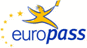 EuropassCurriculum VitaeEuropassCurriculum Vitae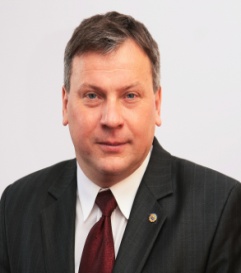 Personal informationPersonal informationFirst name(s) / Surname(s) First name(s) / Surname(s) Andrii  Melnyk Andrii  Melnyk Andrii  Melnyk Andrii  Melnyk Andrii  Melnyk Andrii  Melnyk Andrii  Melnyk Andrii  Melnyk Andrii  Melnyk Andrii  Melnyk Andrii  Melnyk Andrii  Melnyk Andrii  Melnyk Address(es)Address(es)H. Kondratiyeva Str., 165/148, fl. 51, Sumy, UkraineH. Kondratiyeva Str., 165/148, fl. 51, Sumy, UkraineH. Kondratiyeva Str., 165/148, fl. 51, Sumy, UkraineH. Kondratiyeva Str., 165/148, fl. 51, Sumy, UkraineH. Kondratiyeva Str., 165/148, fl. 51, Sumy, UkraineH. Kondratiyeva Str., 165/148, fl. 51, Sumy, UkraineH. Kondratiyeva Str., 165/148, fl. 51, Sumy, UkraineH. Kondratiyeva Str., 165/148, fl. 51, Sumy, UkraineH. Kondratiyeva Str., 165/148, fl. 51, Sumy, UkraineH. Kondratiyeva Str., 165/148, fl. 51, Sumy, UkraineH. Kondratiyeva Str., 165/148, fl. 51, Sumy, UkraineH. Kondratiyeva Str., 165/148, fl. 51, Sumy, UkraineH. Kondratiyeva Str., 165/148, fl. 51, Sumy, UkraineTelephone(s)Telephone(s)+38 0542 275392+38 0542 275392+38 0542 275392+38 0542 275392+38 0542 275392Mobile:Mobile:Mobile:Mobile:38 050 530791638 050 530791638 050 530791638 050 5307916Fax(es)Fax(es)+38 0542 787472+38 0542 787472+38 0542 787472+38 0542 787472+38 0542 787472+38 0542 787472+38 0542 787472+38 0542 787472+38 0542 787472+38 0542 787472+38 0542 787472+38 0542 787472+38 0542 787472E-mailE-mailmelnyk_ua@yahoo.commelnyk_ua@yahoo.commelnyk_ua@yahoo.commelnyk_ua@yahoo.commelnyk_ua@yahoo.commelnyk_ua@yahoo.commelnyk_ua@yahoo.commelnyk_ua@yahoo.commelnyk_ua@yahoo.commelnyk_ua@yahoo.commelnyk_ua@yahoo.commelnyk_ua@yahoo.commelnyk_ua@yahoo.comNationalityNationalityUkrainianUkrainianUkrainianUkrainianUkrainianUkrainianUkrainianUkrainianUkrainianUkrainianUkrainianUkrainianUkrainianDate of birthDate of birth16.05.197216.05.197216.05.197216.05.197216.05.197216.05.197216.05.197216.05.197216.05.197216.05.197216.05.197216.05.197216.05.1972GenderGenderMaleMaleMaleMaleMaleMaleMaleMaleMaleMaleMaleMaleMaleCurrent employment / Occupational fieldCurrent employment / Occupational fieldProfessor of the department of Agrotechnologies and Natural Resource Management, Doctor of Agricultural Sciences, Sumy National Agrarian UniversityProfessor of the department of Agrotechnologies and Natural Resource Management, Doctor of Agricultural Sciences, Sumy National Agrarian UniversityProfessor of the department of Agrotechnologies and Natural Resource Management, Doctor of Agricultural Sciences, Sumy National Agrarian UniversityProfessor of the department of Agrotechnologies and Natural Resource Management, Doctor of Agricultural Sciences, Sumy National Agrarian UniversityProfessor of the department of Agrotechnologies and Natural Resource Management, Doctor of Agricultural Sciences, Sumy National Agrarian UniversityProfessor of the department of Agrotechnologies and Natural Resource Management, Doctor of Agricultural Sciences, Sumy National Agrarian UniversityProfessor of the department of Agrotechnologies and Natural Resource Management, Doctor of Agricultural Sciences, Sumy National Agrarian UniversityProfessor of the department of Agrotechnologies and Natural Resource Management, Doctor of Agricultural Sciences, Sumy National Agrarian UniversityProfessor of the department of Agrotechnologies and Natural Resource Management, Doctor of Agricultural Sciences, Sumy National Agrarian UniversityProfessor of the department of Agrotechnologies and Natural Resource Management, Doctor of Agricultural Sciences, Sumy National Agrarian UniversityProfessor of the department of Agrotechnologies and Natural Resource Management, Doctor of Agricultural Sciences, Sumy National Agrarian UniversityProfessor of the department of Agrotechnologies and Natural Resource Management, Doctor of Agricultural Sciences, Sumy National Agrarian UniversityProfessor of the department of Agrotechnologies and Natural Resource Management, Doctor of Agricultural Sciences, Sumy National Agrarian UniversityWork experienceWork experienceTeaching and scientific activity in the sphere of Agrotechnologies and Natural Resource ManagementTeaching and scientific activity in the sphere of Agrotechnologies and Natural Resource ManagementTeaching and scientific activity in the sphere of Agrotechnologies and Natural Resource ManagementTeaching and scientific activity in the sphere of Agrotechnologies and Natural Resource ManagementTeaching and scientific activity in the sphere of Agrotechnologies and Natural Resource ManagementTeaching and scientific activity in the sphere of Agrotechnologies and Natural Resource ManagementTeaching and scientific activity in the sphere of Agrotechnologies and Natural Resource ManagementTeaching and scientific activity in the sphere of Agrotechnologies and Natural Resource ManagementTeaching and scientific activity in the sphere of Agrotechnologies and Natural Resource ManagementTeaching and scientific activity in the sphere of Agrotechnologies and Natural Resource ManagementTeaching and scientific activity in the sphere of Agrotechnologies and Natural Resource ManagementTeaching and scientific activity in the sphere of Agrotechnologies and Natural Resource ManagementTeaching and scientific activity in the sphere of Agrotechnologies and Natural Resource ManagementDatesDates04.1994 till now04.1994 till now04.1994 till now04.1994 till now04.1994 till now04.1994 till now04.1994 till now04.1994 till now04.1994 till now04.1994 till now04.1994 till now04.1994 till now04.1994 till nowOccupation or position heldOccupation or position heldAssistant of plant-growing department (1994-1999)Assistant professor of plant-growing department (2000-2013)Professor of Agrotechnologies and Natural Resource Management department (2013 till now) Assistant of plant-growing department (1994-1999)Assistant professor of plant-growing department (2000-2013)Professor of Agrotechnologies and Natural Resource Management department (2013 till now) Assistant of plant-growing department (1994-1999)Assistant professor of plant-growing department (2000-2013)Professor of Agrotechnologies and Natural Resource Management department (2013 till now) Assistant of plant-growing department (1994-1999)Assistant professor of plant-growing department (2000-2013)Professor of Agrotechnologies and Natural Resource Management department (2013 till now) Assistant of plant-growing department (1994-1999)Assistant professor of plant-growing department (2000-2013)Professor of Agrotechnologies and Natural Resource Management department (2013 till now) Assistant of plant-growing department (1994-1999)Assistant professor of plant-growing department (2000-2013)Professor of Agrotechnologies and Natural Resource Management department (2013 till now) Assistant of plant-growing department (1994-1999)Assistant professor of plant-growing department (2000-2013)Professor of Agrotechnologies and Natural Resource Management department (2013 till now) Assistant of plant-growing department (1994-1999)Assistant professor of plant-growing department (2000-2013)Professor of Agrotechnologies and Natural Resource Management department (2013 till now) Assistant of plant-growing department (1994-1999)Assistant professor of plant-growing department (2000-2013)Professor of Agrotechnologies and Natural Resource Management department (2013 till now) Assistant of plant-growing department (1994-1999)Assistant professor of plant-growing department (2000-2013)Professor of Agrotechnologies and Natural Resource Management department (2013 till now) Assistant of plant-growing department (1994-1999)Assistant professor of plant-growing department (2000-2013)Professor of Agrotechnologies and Natural Resource Management department (2013 till now) Assistant of plant-growing department (1994-1999)Assistant professor of plant-growing department (2000-2013)Professor of Agrotechnologies and Natural Resource Management department (2013 till now) Assistant of plant-growing department (1994-1999)Assistant professor of plant-growing department (2000-2013)Professor of Agrotechnologies and Natural Resource Management department (2013 till now) Main activities and responsibilitiesMain activities and responsibilitiesTeaching and scientific activity in the sphere of Agrotechnologies and Natural Resource Management.Head of research and development works for International company "BAYER" LLC in the direction of "Study of the effectiveness of chemical and biological preparations for the cultivation crops in Leftbank forest-steppe of Ukraine" in the period 2016-2024.Teaching and scientific activity in the sphere of Agrotechnologies and Natural Resource Management.Head of research and development works for International company "BAYER" LLC in the direction of "Study of the effectiveness of chemical and biological preparations for the cultivation crops in Leftbank forest-steppe of Ukraine" in the period 2016-2024.Teaching and scientific activity in the sphere of Agrotechnologies and Natural Resource Management.Head of research and development works for International company "BAYER" LLC in the direction of "Study of the effectiveness of chemical and biological preparations for the cultivation crops in Leftbank forest-steppe of Ukraine" in the period 2016-2024.Teaching and scientific activity in the sphere of Agrotechnologies and Natural Resource Management.Head of research and development works for International company "BAYER" LLC in the direction of "Study of the effectiveness of chemical and biological preparations for the cultivation crops in Leftbank forest-steppe of Ukraine" in the period 2016-2024.Teaching and scientific activity in the sphere of Agrotechnologies and Natural Resource Management.Head of research and development works for International company "BAYER" LLC in the direction of "Study of the effectiveness of chemical and biological preparations for the cultivation crops in Leftbank forest-steppe of Ukraine" in the period 2016-2024.Teaching and scientific activity in the sphere of Agrotechnologies and Natural Resource Management.Head of research and development works for International company "BAYER" LLC in the direction of "Study of the effectiveness of chemical and biological preparations for the cultivation crops in Leftbank forest-steppe of Ukraine" in the period 2016-2024.Teaching and scientific activity in the sphere of Agrotechnologies and Natural Resource Management.Head of research and development works for International company "BAYER" LLC in the direction of "Study of the effectiveness of chemical and biological preparations for the cultivation crops in Leftbank forest-steppe of Ukraine" in the period 2016-2024.Teaching and scientific activity in the sphere of Agrotechnologies and Natural Resource Management.Head of research and development works for International company "BAYER" LLC in the direction of "Study of the effectiveness of chemical and biological preparations for the cultivation crops in Leftbank forest-steppe of Ukraine" in the period 2016-2024.Teaching and scientific activity in the sphere of Agrotechnologies and Natural Resource Management.Head of research and development works for International company "BAYER" LLC in the direction of "Study of the effectiveness of chemical and biological preparations for the cultivation crops in Leftbank forest-steppe of Ukraine" in the period 2016-2024.Teaching and scientific activity in the sphere of Agrotechnologies and Natural Resource Management.Head of research and development works for International company "BAYER" LLC in the direction of "Study of the effectiveness of chemical and biological preparations for the cultivation crops in Leftbank forest-steppe of Ukraine" in the period 2016-2024.Teaching and scientific activity in the sphere of Agrotechnologies and Natural Resource Management.Head of research and development works for International company "BAYER" LLC in the direction of "Study of the effectiveness of chemical and biological preparations for the cultivation crops in Leftbank forest-steppe of Ukraine" in the period 2016-2024.Teaching and scientific activity in the sphere of Agrotechnologies and Natural Resource Management.Head of research and development works for International company "BAYER" LLC in the direction of "Study of the effectiveness of chemical and biological preparations for the cultivation crops in Leftbank forest-steppe of Ukraine" in the period 2016-2024.Teaching and scientific activity in the sphere of Agrotechnologies and Natural Resource Management.Head of research and development works for International company "BAYER" LLC in the direction of "Study of the effectiveness of chemical and biological preparations for the cultivation crops in Leftbank forest-steppe of Ukraine" in the period 2016-2024.Name and address of employerName and address of employerSumy National Agrarian University, 160 H. Kondratiyeva Str., Sumy, 40021, UkraineSumy National Agrarian University, 160 H. Kondratiyeva Str., Sumy, 40021, UkraineSumy National Agrarian University, 160 H. Kondratiyeva Str., Sumy, 40021, UkraineSumy National Agrarian University, 160 H. Kondratiyeva Str., Sumy, 40021, UkraineSumy National Agrarian University, 160 H. Kondratiyeva Str., Sumy, 40021, UkraineSumy National Agrarian University, 160 H. Kondratiyeva Str., Sumy, 40021, UkraineSumy National Agrarian University, 160 H. Kondratiyeva Str., Sumy, 40021, UkraineSumy National Agrarian University, 160 H. Kondratiyeva Str., Sumy, 40021, UkraineSumy National Agrarian University, 160 H. Kondratiyeva Str., Sumy, 40021, UkraineSumy National Agrarian University, 160 H. Kondratiyeva Str., Sumy, 40021, UkraineSumy National Agrarian University, 160 H. Kondratiyeva Str., Sumy, 40021, UkraineSumy National Agrarian University, 160 H. Kondratiyeva Str., Sumy, 40021, UkraineSumy National Agrarian University, 160 H. Kondratiyeva Str., Sumy, 40021, UkraineType of business or sectorType of business or sectorHigher educational establishment (Agricultural and Natural Resource Management Sector)Higher educational establishment (Agricultural and Natural Resource Management Sector)Higher educational establishment (Agricultural and Natural Resource Management Sector)Higher educational establishment (Agricultural and Natural Resource Management Sector)Higher educational establishment (Agricultural and Natural Resource Management Sector)Higher educational establishment (Agricultural and Natural Resource Management Sector)Higher educational establishment (Agricultural and Natural Resource Management Sector)Higher educational establishment (Agricultural and Natural Resource Management Sector)Higher educational establishment (Agricultural and Natural Resource Management Sector)Higher educational establishment (Agricultural and Natural Resource Management Sector)Higher educational establishment (Agricultural and Natural Resource Management Sector)Higher educational establishment (Agricultural and Natural Resource Management Sector)Higher educational establishment (Agricultural and Natural Resource Management Sector)Education and trainingEducation and trainingDatesDates09.1989-12.199309.1989-12.199309.1989-12.199309.1989-12.199309.1989-12.199309.1989-12.199309.1989-12.199309.1989-12.199309.1989-12.199309.1989-12.199309.1989-12.199309.1989-12.199309.1989-12.1993Title of qualification awardedTitle of qualification awardedAgronomist scientistAgronomist scientistAgronomist scientistAgronomist scientistAgronomist scientistAgronomist scientistAgronomist scientistAgronomist scientistAgronomist scientistAgronomist scientistAgronomist scientistAgronomist scientistAgronomist scientistPrincipal subjects/occupational skills coveredPrincipal subjects/occupational skills coveredCrop production and processing technologyCrop production and processing technologyCrop production and processing technologyCrop production and processing technologyCrop production and processing technologyCrop production and processing technologyCrop production and processing technologyCrop production and processing technologyCrop production and processing technologyCrop production and processing technologyCrop production and processing technologyCrop production and processing technologyCrop production and processing technologyName and type of organisation providing education and trainingName and type of organisation providing education and trainingSumy Agricultural University (present time - Sumy National Agrarian University), UkraineSumy Agricultural University (present time - Sumy National Agrarian University), UkraineSumy Agricultural University (present time - Sumy National Agrarian University), UkraineSumy Agricultural University (present time - Sumy National Agrarian University), UkraineSumy Agricultural University (present time - Sumy National Agrarian University), UkraineSumy Agricultural University (present time - Sumy National Agrarian University), UkraineSumy Agricultural University (present time - Sumy National Agrarian University), UkraineSumy Agricultural University (present time - Sumy National Agrarian University), UkraineSumy Agricultural University (present time - Sumy National Agrarian University), UkraineSumy Agricultural University (present time - Sumy National Agrarian University), UkraineSumy Agricultural University (present time - Sumy National Agrarian University), UkraineSumy Agricultural University (present time - Sumy National Agrarian University), UkraineSumy Agricultural University (present time - Sumy National Agrarian University), UkraineLevel in national or international classificationLevel in national or international classificationDipl. Ing. (University)Dipl. Ing. (University)Dipl. Ing. (University)Dipl. Ing. (University)Dipl. Ing. (University)Dipl. Ing. (University)Dipl. Ing. (University)Dipl. Ing. (University)Dipl. Ing. (University)Dipl. Ing. (University)Dipl. Ing. (University)Dipl. Ing. (University)Dipl. Ing. (University)DatesDates07.2016-12.201707.2016-12.201707.2016-12.201707.2016-12.201707.2016-12.201707.2016-12.201707.2016-12.201707.2016-12.201707.2016-12.201707.2016-12.201707.2016-12.201707.2016-12.201707.2016-12.2017Title of qualification awardedTitle of qualification awardedLandscape planning and horticulture Landscape planning and horticulture Landscape planning and horticulture Landscape planning and horticulture Landscape planning and horticulture Landscape planning and horticulture Landscape planning and horticulture Landscape planning and horticulture Landscape planning and horticulture Landscape planning and horticulture Landscape planning and horticulture Landscape planning and horticulture Landscape planning and horticulture Principal subjects/occupational skills coveredPrincipal subjects/occupational skills coveredLandscape planning and horticultureLandscape planning and horticultureLandscape planning and horticultureLandscape planning and horticultureLandscape planning and horticultureLandscape planning and horticultureLandscape planning and horticultureLandscape planning and horticultureLandscape planning and horticultureLandscape planning and horticultureLandscape planning and horticultureLandscape planning and horticultureLandscape planning and horticultureName and type of organisation providing education and trainingName and type of organisation providing education and trainingSumy Agricultural University (present time - Sumy National Agrarian University), UkraineSumy Agricultural University (present time - Sumy National Agrarian University), UkraineSumy Agricultural University (present time - Sumy National Agrarian University), UkraineSumy Agricultural University (present time - Sumy National Agrarian University), UkraineSumy Agricultural University (present time - Sumy National Agrarian University), UkraineSumy Agricultural University (present time - Sumy National Agrarian University), UkraineSumy Agricultural University (present time - Sumy National Agrarian University), UkraineSumy Agricultural University (present time - Sumy National Agrarian University), UkraineSumy Agricultural University (present time - Sumy National Agrarian University), UkraineSumy Agricultural University (present time - Sumy National Agrarian University), UkraineSumy Agricultural University (present time - Sumy National Agrarian University), UkraineSumy Agricultural University (present time - Sumy National Agrarian University), UkraineSumy Agricultural University (present time - Sumy National Agrarian University), UkraineLevel in national or international classificationLevel in national or international classificationDipl. Magister. (University)Dipl. Magister. (University)Dipl. Magister. (University)Dipl. Magister. (University)Dipl. Magister. (University)Dipl. Magister. (University)Dipl. Magister. (University)Dipl. Magister. (University)Dipl. Magister. (University)Dipl. Magister. (University)Dipl. Magister. (University)Dipl. Magister. (University)Dipl. Magister. (University)Level in national or international classificationLevel in national or international classificationPhD in Agricultural SciencesPhD in Agricultural SciencesPhD in Agricultural SciencesPhD in Agricultural SciencesPhD in Agricultural SciencesPhD in Agricultural SciencesPhD in Agricultural SciencesPhD in Agricultural SciencesPhD in Agricultural SciencesPhD in Agricultural SciencesPhD in Agricultural SciencesPhD in Agricultural SciencesPhD in Agricultural SciencesScientific activityScientific activityDatesDates1995-19981995-19981995-19981995-19981995-19981995-19981995-19981995-19981995-19981995-19981995-19981995-19981995-1998Title of qualification awardedTitle of qualification awardedCandidate of Agricultural SciencesCandidate of Agricultural SciencesCandidate of Agricultural SciencesCandidate of Agricultural SciencesCandidate of Agricultural SciencesCandidate of Agricultural SciencesCandidate of Agricultural SciencesCandidate of Agricultural SciencesCandidate of Agricultural SciencesCandidate of Agricultural SciencesCandidate of Agricultural SciencesCandidate of Agricultural SciencesCandidate of Agricultural SciencesPrincipal subjects/occupational skills coveredPrincipal subjects/occupational skills coveredPlant growing and seeds selectionPlant growing and seeds selectionPlant growing and seeds selectionPlant growing and seeds selectionPlant growing and seeds selectionPlant growing and seeds selectionPlant growing and seeds selectionPlant growing and seeds selectionPlant growing and seeds selectionPlant growing and seeds selectionPlant growing and seeds selectionPlant growing and seeds selectionPlant growing and seeds selectionName and type of organisation providing education and trainingName and type of organisation providing education and trainingSumy National Agrarian University, UkraineSumy National Agrarian University, UkraineSumy National Agrarian University, UkraineSumy National Agrarian University, UkraineSumy National Agrarian University, UkraineSumy National Agrarian University, UkraineSumy National Agrarian University, UkraineSumy National Agrarian University, UkraineSumy National Agrarian University, UkraineSumy National Agrarian University, UkraineSumy National Agrarian University, UkraineSumy National Agrarian University, UkraineSumy National Agrarian University, UkraineLevel in national or international classificationLevel in national or international classificationAssistant professor of Agricultural SciencesAssistant professor of Agricultural SciencesAssistant professor of Agricultural SciencesAssistant professor of Agricultural SciencesAssistant professor of Agricultural SciencesAssistant professor of Agricultural SciencesAssistant professor of Agricultural SciencesAssistant professor of Agricultural SciencesAssistant professor of Agricultural SciencesAssistant professor of Agricultural SciencesAssistant professor of Agricultural SciencesAssistant professor of Agricultural SciencesAssistant professor of Agricultural SciencesDatesDates1998-20131998-20131998-20131998-20131998-20131998-20131998-20131998-20131998-20131998-20131998-20131998-20131998-2013Title of qualification awardedTitle of qualification awardedDoctor of Agricultural SciencesDoctor of Agricultural SciencesDoctor of Agricultural SciencesDoctor of Agricultural SciencesDoctor of Agricultural SciencesDoctor of Agricultural SciencesDoctor of Agricultural SciencesDoctor of Agricultural SciencesDoctor of Agricultural SciencesDoctor of Agricultural SciencesDoctor of Agricultural SciencesDoctor of Agricultural SciencesDoctor of Agricultural SciencesPrincipal subjects/occupational skills coveredPrincipal subjects/occupational skills coveredPlant growing and stress resistance of plantPlant growing and stress resistance of plantPlant growing and stress resistance of plantPlant growing and stress resistance of plantPlant growing and stress resistance of plantPlant growing and stress resistance of plantPlant growing and stress resistance of plantPlant growing and stress resistance of plantPlant growing and stress resistance of plantPlant growing and stress resistance of plantPlant growing and stress resistance of plantPlant growing and stress resistance of plantPlant growing and stress resistance of plantName and type of organisation providing education and trainingName and type of organisation providing education and trainingSumy National Agrarian University, UkraineSumy National Agrarian University, UkraineSumy National Agrarian University, UkraineSumy National Agrarian University, UkraineSumy National Agrarian University, UkraineSumy National Agrarian University, UkraineSumy National Agrarian University, UkraineSumy National Agrarian University, UkraineSumy National Agrarian University, UkraineSumy National Agrarian University, UkraineSumy National Agrarian University, UkraineSumy National Agrarian University, UkraineSumy National Agrarian University, UkraineLevel in national or international classificationLevel in national or international classificationProfessor of Agricultural SciencesProfessor of Agricultural SciencesProfessor of Agricultural SciencesProfessor of Agricultural SciencesProfessor of Agricultural SciencesProfessor of Agricultural SciencesProfessor of Agricultural SciencesProfessor of Agricultural SciencesProfessor of Agricultural SciencesProfessor of Agricultural SciencesProfessor of Agricultural SciencesProfessor of Agricultural SciencesProfessor of Agricultural SciencesPersonal skills and competencesPersonal skills and competencesResponsible, sociable, energetic, flexible.Responsible, sociable, energetic, flexible.Responsible, sociable, energetic, flexible.Responsible, sociable, energetic, flexible.Responsible, sociable, energetic, flexible.Responsible, sociable, energetic, flexible.Responsible, sociable, energetic, flexible.Responsible, sociable, energetic, flexible.Responsible, sociable, energetic, flexible.Responsible, sociable, energetic, flexible.Responsible, sociable, energetic, flexible.Responsible, sociable, energetic, flexible.Responsible, sociable, energetic, flexible.Mother tongue(s)Mother tongue(s)UkrainianUkrainianUkrainianUkrainianUkrainianUkrainianUkrainianUkrainianUkrainianUkrainianUkrainianUkrainianUkrainianOther language(s)Other language(s)English, RussianEnglish, RussianEnglish, RussianEnglish, RussianEnglish, RussianEnglish, RussianEnglish, RussianEnglish, RussianEnglish, RussianEnglish, RussianEnglish, RussianEnglish, RussianEnglish, RussianSelf-assessmentSelf-assessmentUnderstandingUnderstandingUnderstandingUnderstandingUnderstandingSpeakingSpeakingSpeakingSpeakingSpeakingWritingWritingEuropean level (*)European level (*)ListeningListeningSpoken interactionSpoken interactionSpoken productionSpoken productionSpoken productionEnglishEnglishB2B2B2B2B2B2RussianRussianC2C2C2C2C2C2Social skills and competencesSocial skills and competencesDeputy chairman of the expert group for evaluating the effectiveness of the activities of higher education institutions in terms of their scientific (scientific and technical) activities in the scientific direction "Agrarian sciences and veterinary medicine"" (Order of the Ministry of Education and Culture No. 1111 of 09.07.2020).Member of the expert council of the Ministry of Education and Culture of Ukraine on the certification of scientific personnel of the agro-industrial complex and food (Order of the Ministry of Education and Culture No. 1092 dated 02.12.2022).Member of the editorial board of the scientific journal "Bulletin of the Sumy National Agrarian University. "Agronomy and Biology" series. I have experience of participating in 55 international scientific conferences. Participated in two international projects in the field of landscape planning and agricultural. Held an internship at Nurtingen University, (Germany, 2003). Не has completed an internship (training) at the Nurtingen University (Germany, 2007), Henan Institute of Science and Technology (China, 2019), University of Applied Sciences Weihenstephan-Triesdorf (Germany, 2023).Deputy chairman of the expert group for evaluating the effectiveness of the activities of higher education institutions in terms of their scientific (scientific and technical) activities in the scientific direction "Agrarian sciences and veterinary medicine"" (Order of the Ministry of Education and Culture No. 1111 of 09.07.2020).Member of the expert council of the Ministry of Education and Culture of Ukraine on the certification of scientific personnel of the agro-industrial complex and food (Order of the Ministry of Education and Culture No. 1092 dated 02.12.2022).Member of the editorial board of the scientific journal "Bulletin of the Sumy National Agrarian University. "Agronomy and Biology" series. I have experience of participating in 55 international scientific conferences. Participated in two international projects in the field of landscape planning and agricultural. Held an internship at Nurtingen University, (Germany, 2003). Не has completed an internship (training) at the Nurtingen University (Germany, 2007), Henan Institute of Science and Technology (China, 2019), University of Applied Sciences Weihenstephan-Triesdorf (Germany, 2023).Deputy chairman of the expert group for evaluating the effectiveness of the activities of higher education institutions in terms of their scientific (scientific and technical) activities in the scientific direction "Agrarian sciences and veterinary medicine"" (Order of the Ministry of Education and Culture No. 1111 of 09.07.2020).Member of the expert council of the Ministry of Education and Culture of Ukraine on the certification of scientific personnel of the agro-industrial complex and food (Order of the Ministry of Education and Culture No. 1092 dated 02.12.2022).Member of the editorial board of the scientific journal "Bulletin of the Sumy National Agrarian University. "Agronomy and Biology" series. I have experience of participating in 55 international scientific conferences. Participated in two international projects in the field of landscape planning and agricultural. Held an internship at Nurtingen University, (Germany, 2003). Не has completed an internship (training) at the Nurtingen University (Germany, 2007), Henan Institute of Science and Technology (China, 2019), University of Applied Sciences Weihenstephan-Triesdorf (Germany, 2023).Deputy chairman of the expert group for evaluating the effectiveness of the activities of higher education institutions in terms of their scientific (scientific and technical) activities in the scientific direction "Agrarian sciences and veterinary medicine"" (Order of the Ministry of Education and Culture No. 1111 of 09.07.2020).Member of the expert council of the Ministry of Education and Culture of Ukraine on the certification of scientific personnel of the agro-industrial complex and food (Order of the Ministry of Education and Culture No. 1092 dated 02.12.2022).Member of the editorial board of the scientific journal "Bulletin of the Sumy National Agrarian University. "Agronomy and Biology" series. I have experience of participating in 55 international scientific conferences. Participated in two international projects in the field of landscape planning and agricultural. Held an internship at Nurtingen University, (Germany, 2003). Не has completed an internship (training) at the Nurtingen University (Germany, 2007), Henan Institute of Science and Technology (China, 2019), University of Applied Sciences Weihenstephan-Triesdorf (Germany, 2023).Deputy chairman of the expert group for evaluating the effectiveness of the activities of higher education institutions in terms of their scientific (scientific and technical) activities in the scientific direction "Agrarian sciences and veterinary medicine"" (Order of the Ministry of Education and Culture No. 1111 of 09.07.2020).Member of the expert council of the Ministry of Education and Culture of Ukraine on the certification of scientific personnel of the agro-industrial complex and food (Order of the Ministry of Education and Culture No. 1092 dated 02.12.2022).Member of the editorial board of the scientific journal "Bulletin of the Sumy National Agrarian University. "Agronomy and Biology" series. I have experience of participating in 55 international scientific conferences. Participated in two international projects in the field of landscape planning and agricultural. Held an internship at Nurtingen University, (Germany, 2003). Не has completed an internship (training) at the Nurtingen University (Germany, 2007), Henan Institute of Science and Technology (China, 2019), University of Applied Sciences Weihenstephan-Triesdorf (Germany, 2023).Deputy chairman of the expert group for evaluating the effectiveness of the activities of higher education institutions in terms of their scientific (scientific and technical) activities in the scientific direction "Agrarian sciences and veterinary medicine"" (Order of the Ministry of Education and Culture No. 1111 of 09.07.2020).Member of the expert council of the Ministry of Education and Culture of Ukraine on the certification of scientific personnel of the agro-industrial complex and food (Order of the Ministry of Education and Culture No. 1092 dated 02.12.2022).Member of the editorial board of the scientific journal "Bulletin of the Sumy National Agrarian University. "Agronomy and Biology" series. I have experience of participating in 55 international scientific conferences. Participated in two international projects in the field of landscape planning and agricultural. Held an internship at Nurtingen University, (Germany, 2003). Не has completed an internship (training) at the Nurtingen University (Germany, 2007), Henan Institute of Science and Technology (China, 2019), University of Applied Sciences Weihenstephan-Triesdorf (Germany, 2023).Deputy chairman of the expert group for evaluating the effectiveness of the activities of higher education institutions in terms of their scientific (scientific and technical) activities in the scientific direction "Agrarian sciences and veterinary medicine"" (Order of the Ministry of Education and Culture No. 1111 of 09.07.2020).Member of the expert council of the Ministry of Education and Culture of Ukraine on the certification of scientific personnel of the agro-industrial complex and food (Order of the Ministry of Education and Culture No. 1092 dated 02.12.2022).Member of the editorial board of the scientific journal "Bulletin of the Sumy National Agrarian University. "Agronomy and Biology" series. I have experience of participating in 55 international scientific conferences. Participated in two international projects in the field of landscape planning and agricultural. Held an internship at Nurtingen University, (Germany, 2003). Не has completed an internship (training) at the Nurtingen University (Germany, 2007), Henan Institute of Science and Technology (China, 2019), University of Applied Sciences Weihenstephan-Triesdorf (Germany, 2023).Deputy chairman of the expert group for evaluating the effectiveness of the activities of higher education institutions in terms of their scientific (scientific and technical) activities in the scientific direction "Agrarian sciences and veterinary medicine"" (Order of the Ministry of Education and Culture No. 1111 of 09.07.2020).Member of the expert council of the Ministry of Education and Culture of Ukraine on the certification of scientific personnel of the agro-industrial complex and food (Order of the Ministry of Education and Culture No. 1092 dated 02.12.2022).Member of the editorial board of the scientific journal "Bulletin of the Sumy National Agrarian University. "Agronomy and Biology" series. I have experience of participating in 55 international scientific conferences. Participated in two international projects in the field of landscape planning and agricultural. Held an internship at Nurtingen University, (Germany, 2003). Не has completed an internship (training) at the Nurtingen University (Germany, 2007), Henan Institute of Science and Technology (China, 2019), University of Applied Sciences Weihenstephan-Triesdorf (Germany, 2023).Deputy chairman of the expert group for evaluating the effectiveness of the activities of higher education institutions in terms of their scientific (scientific and technical) activities in the scientific direction "Agrarian sciences and veterinary medicine"" (Order of the Ministry of Education and Culture No. 1111 of 09.07.2020).Member of the expert council of the Ministry of Education and Culture of Ukraine on the certification of scientific personnel of the agro-industrial complex and food (Order of the Ministry of Education and Culture No. 1092 dated 02.12.2022).Member of the editorial board of the scientific journal "Bulletin of the Sumy National Agrarian University. "Agronomy and Biology" series. I have experience of participating in 55 international scientific conferences. Participated in two international projects in the field of landscape planning and agricultural. Held an internship at Nurtingen University, (Germany, 2003). Не has completed an internship (training) at the Nurtingen University (Germany, 2007), Henan Institute of Science and Technology (China, 2019), University of Applied Sciences Weihenstephan-Triesdorf (Germany, 2023).Deputy chairman of the expert group for evaluating the effectiveness of the activities of higher education institutions in terms of their scientific (scientific and technical) activities in the scientific direction "Agrarian sciences and veterinary medicine"" (Order of the Ministry of Education and Culture No. 1111 of 09.07.2020).Member of the expert council of the Ministry of Education and Culture of Ukraine on the certification of scientific personnel of the agro-industrial complex and food (Order of the Ministry of Education and Culture No. 1092 dated 02.12.2022).Member of the editorial board of the scientific journal "Bulletin of the Sumy National Agrarian University. "Agronomy and Biology" series. I have experience of participating in 55 international scientific conferences. Participated in two international projects in the field of landscape planning and agricultural. Held an internship at Nurtingen University, (Germany, 2003). Не has completed an internship (training) at the Nurtingen University (Germany, 2007), Henan Institute of Science and Technology (China, 2019), University of Applied Sciences Weihenstephan-Triesdorf (Germany, 2023).Deputy chairman of the expert group for evaluating the effectiveness of the activities of higher education institutions in terms of their scientific (scientific and technical) activities in the scientific direction "Agrarian sciences and veterinary medicine"" (Order of the Ministry of Education and Culture No. 1111 of 09.07.2020).Member of the expert council of the Ministry of Education and Culture of Ukraine on the certification of scientific personnel of the agro-industrial complex and food (Order of the Ministry of Education and Culture No. 1092 dated 02.12.2022).Member of the editorial board of the scientific journal "Bulletin of the Sumy National Agrarian University. "Agronomy and Biology" series. I have experience of participating in 55 international scientific conferences. Participated in two international projects in the field of landscape planning and agricultural. Held an internship at Nurtingen University, (Germany, 2003). Не has completed an internship (training) at the Nurtingen University (Germany, 2007), Henan Institute of Science and Technology (China, 2019), University of Applied Sciences Weihenstephan-Triesdorf (Germany, 2023).Deputy chairman of the expert group for evaluating the effectiveness of the activities of higher education institutions in terms of their scientific (scientific and technical) activities in the scientific direction "Agrarian sciences and veterinary medicine"" (Order of the Ministry of Education and Culture No. 1111 of 09.07.2020).Member of the expert council of the Ministry of Education and Culture of Ukraine on the certification of scientific personnel of the agro-industrial complex and food (Order of the Ministry of Education and Culture No. 1092 dated 02.12.2022).Member of the editorial board of the scientific journal "Bulletin of the Sumy National Agrarian University. "Agronomy and Biology" series. I have experience of participating in 55 international scientific conferences. Participated in two international projects in the field of landscape planning and agricultural. Held an internship at Nurtingen University, (Germany, 2003). Не has completed an internship (training) at the Nurtingen University (Germany, 2007), Henan Institute of Science and Technology (China, 2019), University of Applied Sciences Weihenstephan-Triesdorf (Germany, 2023).Deputy chairman of the expert group for evaluating the effectiveness of the activities of higher education institutions in terms of their scientific (scientific and technical) activities in the scientific direction "Agrarian sciences and veterinary medicine"" (Order of the Ministry of Education and Culture No. 1111 of 09.07.2020).Member of the expert council of the Ministry of Education and Culture of Ukraine on the certification of scientific personnel of the agro-industrial complex and food (Order of the Ministry of Education and Culture No. 1092 dated 02.12.2022).Member of the editorial board of the scientific journal "Bulletin of the Sumy National Agrarian University. "Agronomy and Biology" series. I have experience of participating in 55 international scientific conferences. Participated in two international projects in the field of landscape planning and agricultural. Held an internship at Nurtingen University, (Germany, 2003). Не has completed an internship (training) at the Nurtingen University (Germany, 2007), Henan Institute of Science and Technology (China, 2019), University of Applied Sciences Weihenstephan-Triesdorf (Germany, 2023).Organisational skills and competencesOrganisational skills and competencesOrganized visits of foreign teachers and students to Ukraine within the framework of program's experiences. Twice performed the development of international projects in the field of natural resource management. Was a co-director of the post-graduate students’ project from Germany. Organized visits of foreign teachers and students to Ukraine within the framework of program's experiences. Twice performed the development of international projects in the field of natural resource management. Was a co-director of the post-graduate students’ project from Germany. Organized visits of foreign teachers and students to Ukraine within the framework of program's experiences. Twice performed the development of international projects in the field of natural resource management. Was a co-director of the post-graduate students’ project from Germany. Organized visits of foreign teachers and students to Ukraine within the framework of program's experiences. Twice performed the development of international projects in the field of natural resource management. Was a co-director of the post-graduate students’ project from Germany. Organized visits of foreign teachers and students to Ukraine within the framework of program's experiences. Twice performed the development of international projects in the field of natural resource management. Was a co-director of the post-graduate students’ project from Germany. Organized visits of foreign teachers and students to Ukraine within the framework of program's experiences. Twice performed the development of international projects in the field of natural resource management. Was a co-director of the post-graduate students’ project from Germany. Organized visits of foreign teachers and students to Ukraine within the framework of program's experiences. Twice performed the development of international projects in the field of natural resource management. Was a co-director of the post-graduate students’ project from Germany. Organized visits of foreign teachers and students to Ukraine within the framework of program's experiences. Twice performed the development of international projects in the field of natural resource management. Was a co-director of the post-graduate students’ project from Germany. Organized visits of foreign teachers and students to Ukraine within the framework of program's experiences. Twice performed the development of international projects in the field of natural resource management. Was a co-director of the post-graduate students’ project from Germany. Organized visits of foreign teachers and students to Ukraine within the framework of program's experiences. Twice performed the development of international projects in the field of natural resource management. Was a co-director of the post-graduate students’ project from Germany. Organized visits of foreign teachers and students to Ukraine within the framework of program's experiences. Twice performed the development of international projects in the field of natural resource management. Was a co-director of the post-graduate students’ project from Germany. Organized visits of foreign teachers and students to Ukraine within the framework of program's experiences. Twice performed the development of international projects in the field of natural resource management. Was a co-director of the post-graduate students’ project from Germany. Organized visits of foreign teachers and students to Ukraine within the framework of program's experiences. Twice performed the development of international projects in the field of natural resource management. Was a co-director of the post-graduate students’ project from Germany. Computer skills and competencesComputer skills and competencesCompetent with most Microsoft Office programmes, Statistics and SPSSCompetent with most Microsoft Office programmes, Statistics and SPSSCompetent with most Microsoft Office programmes, Statistics and SPSSCompetent with most Microsoft Office programmes, Statistics and SPSSCompetent with most Microsoft Office programmes, Statistics and SPSSCompetent with most Microsoft Office programmes, Statistics and SPSSCompetent with most Microsoft Office programmes, Statistics and SPSSCompetent with most Microsoft Office programmes, Statistics and SPSSCompetent with most Microsoft Office programmes, Statistics and SPSSCompetent with most Microsoft Office programmes, Statistics and SPSSCompetent with most Microsoft Office programmes, Statistics and SPSSCompetent with most Microsoft Office programmes, Statistics and SPSSCompetent with most Microsoft Office programmes, Statistics and SPSSDriving licenceDriving licenceCategory A (motorbike), B (car)Category A (motorbike), B (car)Category A (motorbike), B (car)Category A (motorbike), B (car)Category A (motorbike), B (car)Category A (motorbike), B (car)Category A (motorbike), B (car)Category A (motorbike), B (car)Category A (motorbike), B (car)Category A (motorbike), B (car)Category A (motorbike), B (car)Category A (motorbike), B (car)Category A (motorbike), B (car)Additional information:Additional information:Scientific Research Topic and PublicationsScientific Research Topic and PublicationsThe researches in which the advanced study is conducted are of the following direction: “Determination of optimum terms of realization of biological potential and stress resistance of oil and energy crops. I have 6 copyright certificates for the plant varieties, and I am the author of 155 scientific papers (18 cited in international scientometric databases WoS and Scopus) published in different editions of Ukraine, Bosnia, Turkey, Jordan, Poland, Romania, Estonia, Indonesia. Melnyk A. V., Akuaku J., Makarchuk A. V. State and prospects of sunflower production in Ukraine // AGROFOR Inernational Journal, Vol.2 Issue N0 3, 2017. – P. 116−123.Melnyk A. V., Abu Obaid, Onichko V. I., Ismael F. M. Evalution of six sunflower cultivar for forage productivity under salinity condidion // Advantes in Environmental Biology, 12 (7), 2018. – P. 13−15.Melnyk A. V., Akuaku J., Makarchuk A. V Productivity and quality of high-oleic sunflower seeds as influenced by foliar fertilizers and plant growth regulators in the Left-Bank Forest-Steppe of Ukraine. // AgroLife Scientific Journal Volume 8, No. 1.- 2019- P. 167-175. WoS. Peipei JIA, A. Melnyk, Zhiyong ZHANG. EFFECTS OF DIFFERENT PLANT GROWTH REGULATORS IN A CULTURE ROOM ON SEEDLING MORPHOLOGY PARAMETERS OF Brassica juncea L // Agro Life Scientific Journal Volume9, No. 1. – 2020. - P. 180-185. WoS.  Melnyk A., Akuaku J., Melnyk T., Makarchuk A. Influence of photosynthetic apparatus on the productivity of high-oleic sunflower depending on climatic conditions in the left-bank forest-steppe of Ukraine // Bulgarian Journal of Agricultural Science (BJAS) Number 4. – 2020. Scopus and WoS.Akuaku J., Melnyk A., Zherdetska S., Melnyk T., Surgan O., Makarchuk A. Yield and quality of confectionery sunflower seeds as affected by foliar fertilizers and plant growth regulators in the leftbank forest-steppe of Ukraine // University of Agronomic Sciences and Veterinary Medicine of Bucharest Faculty of Agriculture SCIENTIFIC PAPERS SERIES A. AGRONOMY Volume LXIII, No. 1, 2020. – Р. 155-166. WoS.Melnyk A., Melnyk T., Surgan O., Tokman V., Akuaku J. Influence of weather and mineral fertilizers on growth, flowering and flowerquality of China Asterinthe Northeastern Forest-steppe of Ukraine Current issue - Scientific Papers. Series B. Horticulture, Vol. LXIX, No. 2, 2020 WoS.Melnyk Andrii, Jia Peipei, Zhang Zhiyong, Butenko Sergey, Kolosok Volodymyr. Effect of seed pre-treatment with plant growth compound regulators on seedling growth under drought stress // Agraarteadus.  - 2021 – том 32, випуск 2, С. 251–256. Scopus.Pei Jia, Andrii Melnyk, Zhi Zhang, li li, Xiang Kong, Hai Dai, Sergey Butenko. Effects of drought and rehydration on the growth and physiological characteristics of mustard seedlings // Journal of Central European Agriculture. - 2021 – том 22, випуск 4, С. 836–847. Scopus.Jia P., Melnyk A., Zhang Z. Differential adaptation of root and shoot to salt stress correlates with antioxidant capacity in mustard. //Pakistan journal of botany. 2022. № 54 (6). Р. 2001–2011. Scopus.Sergey Butenko, Andrii Melnyk, Tetiana Melnyk, Peipei Jia, Volodymyr Kolosok. Influence of Growth Regulators with Anti–Stress Activity on Productivity Parameters of Sinapis alba L.  // Journal of Ecological Engineering 2022, 23(9), 128–135. Scopus.Andrii Melnyk, Peipei Jia, Tetiana Melnyk, Andrii Butenko, Volodymyr Kolosok, and Sergey Butenko. The Inﬂuence of Plant Growth Regulators on Morphological Indexes and Performance of Brassica juncea L. in the Forest-Steppe of Ukraine // Atlantis press. Springer Nature. Series: Advances in Biological Sciences Research. Proceedings of the 3rd International Conference on Agriculture (ICA 2022). P. 11–19. Scopus. Andriy Melnyk, Yuriy Romanko, Anhelina Dudka, Vika Chervona, Maxim Brunyov, Evhen Sorokolit. Ecological elasticity of soy varieties’ performance according to climatic factors in Ukraine. AgroLife Scientific Journal. 2022. Volume 11. No. 2. Р. 91–99. DOI: https://doi.org/10.17930/AGL2022212 Andrii Melnyk, Peipei Jia, Tetiana Melnyk, Andrii Butenko, Volodymyr Kolosok, Sergey Butenko. The influence of plant growth regulators on morphological indexes and performance of Brassica juncea l. in the forest-steppe of Ukraine. Proceedings of the 3rd International Conference on Agriculture, Indonesia, (ICA 2022) Atlantis press. (Part of Springer Nature) Series:Advances in Biological Sciences Research. 2023. P. 11–19. ScopusDOI: https://doi.org/10.2991/978-94-6463-168-5_3Elina Zakharchenko, Oksana Datsko, Yurii Mishchenko1, Andrii Melnyk, Liudmyla Kriuchko, Serhii Rieznik, Anna Hotvianska Efficiency of biofertilizers when growing corn for grain Modern Phytomorphology. 2023. Volume: 17. P. 50–56. ScopusThe researches in which the advanced study is conducted are of the following direction: “Determination of optimum terms of realization of biological potential and stress resistance of oil and energy crops. I have 6 copyright certificates for the plant varieties, and I am the author of 155 scientific papers (18 cited in international scientometric databases WoS and Scopus) published in different editions of Ukraine, Bosnia, Turkey, Jordan, Poland, Romania, Estonia, Indonesia. Melnyk A. V., Akuaku J., Makarchuk A. V. State and prospects of sunflower production in Ukraine // AGROFOR Inernational Journal, Vol.2 Issue N0 3, 2017. – P. 116−123.Melnyk A. V., Abu Obaid, Onichko V. I., Ismael F. M. Evalution of six sunflower cultivar for forage productivity under salinity condidion // Advantes in Environmental Biology, 12 (7), 2018. – P. 13−15.Melnyk A. V., Akuaku J., Makarchuk A. V Productivity and quality of high-oleic sunflower seeds as influenced by foliar fertilizers and plant growth regulators in the Left-Bank Forest-Steppe of Ukraine. // AgroLife Scientific Journal Volume 8, No. 1.- 2019- P. 167-175. WoS. Peipei JIA, A. Melnyk, Zhiyong ZHANG. EFFECTS OF DIFFERENT PLANT GROWTH REGULATORS IN A CULTURE ROOM ON SEEDLING MORPHOLOGY PARAMETERS OF Brassica juncea L // Agro Life Scientific Journal Volume9, No. 1. – 2020. - P. 180-185. WoS.  Melnyk A., Akuaku J., Melnyk T., Makarchuk A. Influence of photosynthetic apparatus on the productivity of high-oleic sunflower depending on climatic conditions in the left-bank forest-steppe of Ukraine // Bulgarian Journal of Agricultural Science (BJAS) Number 4. – 2020. Scopus and WoS.Akuaku J., Melnyk A., Zherdetska S., Melnyk T., Surgan O., Makarchuk A. Yield and quality of confectionery sunflower seeds as affected by foliar fertilizers and plant growth regulators in the leftbank forest-steppe of Ukraine // University of Agronomic Sciences and Veterinary Medicine of Bucharest Faculty of Agriculture SCIENTIFIC PAPERS SERIES A. AGRONOMY Volume LXIII, No. 1, 2020. – Р. 155-166. WoS.Melnyk A., Melnyk T., Surgan O., Tokman V., Akuaku J. Influence of weather and mineral fertilizers on growth, flowering and flowerquality of China Asterinthe Northeastern Forest-steppe of Ukraine Current issue - Scientific Papers. Series B. Horticulture, Vol. LXIX, No. 2, 2020 WoS.Melnyk Andrii, Jia Peipei, Zhang Zhiyong, Butenko Sergey, Kolosok Volodymyr. Effect of seed pre-treatment with plant growth compound regulators on seedling growth under drought stress // Agraarteadus.  - 2021 – том 32, випуск 2, С. 251–256. Scopus.Pei Jia, Andrii Melnyk, Zhi Zhang, li li, Xiang Kong, Hai Dai, Sergey Butenko. Effects of drought and rehydration on the growth and physiological characteristics of mustard seedlings // Journal of Central European Agriculture. - 2021 – том 22, випуск 4, С. 836–847. Scopus.Jia P., Melnyk A., Zhang Z. Differential adaptation of root and shoot to salt stress correlates with antioxidant capacity in mustard. //Pakistan journal of botany. 2022. № 54 (6). Р. 2001–2011. Scopus.Sergey Butenko, Andrii Melnyk, Tetiana Melnyk, Peipei Jia, Volodymyr Kolosok. Influence of Growth Regulators with Anti–Stress Activity on Productivity Parameters of Sinapis alba L.  // Journal of Ecological Engineering 2022, 23(9), 128–135. Scopus.Andrii Melnyk, Peipei Jia, Tetiana Melnyk, Andrii Butenko, Volodymyr Kolosok, and Sergey Butenko. The Inﬂuence of Plant Growth Regulators on Morphological Indexes and Performance of Brassica juncea L. in the Forest-Steppe of Ukraine // Atlantis press. Springer Nature. Series: Advances in Biological Sciences Research. Proceedings of the 3rd International Conference on Agriculture (ICA 2022). P. 11–19. Scopus. Andriy Melnyk, Yuriy Romanko, Anhelina Dudka, Vika Chervona, Maxim Brunyov, Evhen Sorokolit. Ecological elasticity of soy varieties’ performance according to climatic factors in Ukraine. AgroLife Scientific Journal. 2022. Volume 11. No. 2. Р. 91–99. DOI: https://doi.org/10.17930/AGL2022212 Andrii Melnyk, Peipei Jia, Tetiana Melnyk, Andrii Butenko, Volodymyr Kolosok, Sergey Butenko. The influence of plant growth regulators on morphological indexes and performance of Brassica juncea l. in the forest-steppe of Ukraine. Proceedings of the 3rd International Conference on Agriculture, Indonesia, (ICA 2022) Atlantis press. (Part of Springer Nature) Series:Advances in Biological Sciences Research. 2023. P. 11–19. ScopusDOI: https://doi.org/10.2991/978-94-6463-168-5_3Elina Zakharchenko, Oksana Datsko, Yurii Mishchenko1, Andrii Melnyk, Liudmyla Kriuchko, Serhii Rieznik, Anna Hotvianska Efficiency of biofertilizers when growing corn for grain Modern Phytomorphology. 2023. Volume: 17. P. 50–56. ScopusThe researches in which the advanced study is conducted are of the following direction: “Determination of optimum terms of realization of biological potential and stress resistance of oil and energy crops. I have 6 copyright certificates for the plant varieties, and I am the author of 155 scientific papers (18 cited in international scientometric databases WoS and Scopus) published in different editions of Ukraine, Bosnia, Turkey, Jordan, Poland, Romania, Estonia, Indonesia. Melnyk A. V., Akuaku J., Makarchuk A. V. State and prospects of sunflower production in Ukraine // AGROFOR Inernational Journal, Vol.2 Issue N0 3, 2017. – P. 116−123.Melnyk A. V., Abu Obaid, Onichko V. I., Ismael F. M. Evalution of six sunflower cultivar for forage productivity under salinity condidion // Advantes in Environmental Biology, 12 (7), 2018. – P. 13−15.Melnyk A. V., Akuaku J., Makarchuk A. V Productivity and quality of high-oleic sunflower seeds as influenced by foliar fertilizers and plant growth regulators in the Left-Bank Forest-Steppe of Ukraine. // AgroLife Scientific Journal Volume 8, No. 1.- 2019- P. 167-175. WoS. Peipei JIA, A. Melnyk, Zhiyong ZHANG. EFFECTS OF DIFFERENT PLANT GROWTH REGULATORS IN A CULTURE ROOM ON SEEDLING MORPHOLOGY PARAMETERS OF Brassica juncea L // Agro Life Scientific Journal Volume9, No. 1. – 2020. - P. 180-185. WoS.  Melnyk A., Akuaku J., Melnyk T., Makarchuk A. Influence of photosynthetic apparatus on the productivity of high-oleic sunflower depending on climatic conditions in the left-bank forest-steppe of Ukraine // Bulgarian Journal of Agricultural Science (BJAS) Number 4. – 2020. Scopus and WoS.Akuaku J., Melnyk A., Zherdetska S., Melnyk T., Surgan O., Makarchuk A. Yield and quality of confectionery sunflower seeds as affected by foliar fertilizers and plant growth regulators in the leftbank forest-steppe of Ukraine // University of Agronomic Sciences and Veterinary Medicine of Bucharest Faculty of Agriculture SCIENTIFIC PAPERS SERIES A. AGRONOMY Volume LXIII, No. 1, 2020. – Р. 155-166. WoS.Melnyk A., Melnyk T., Surgan O., Tokman V., Akuaku J. Influence of weather and mineral fertilizers on growth, flowering and flowerquality of China Asterinthe Northeastern Forest-steppe of Ukraine Current issue - Scientific Papers. Series B. Horticulture, Vol. LXIX, No. 2, 2020 WoS.Melnyk Andrii, Jia Peipei, Zhang Zhiyong, Butenko Sergey, Kolosok Volodymyr. Effect of seed pre-treatment with plant growth compound regulators on seedling growth under drought stress // Agraarteadus.  - 2021 – том 32, випуск 2, С. 251–256. Scopus.Pei Jia, Andrii Melnyk, Zhi Zhang, li li, Xiang Kong, Hai Dai, Sergey Butenko. Effects of drought and rehydration on the growth and physiological characteristics of mustard seedlings // Journal of Central European Agriculture. - 2021 – том 22, випуск 4, С. 836–847. Scopus.Jia P., Melnyk A., Zhang Z. Differential adaptation of root and shoot to salt stress correlates with antioxidant capacity in mustard. //Pakistan journal of botany. 2022. № 54 (6). Р. 2001–2011. Scopus.Sergey Butenko, Andrii Melnyk, Tetiana Melnyk, Peipei Jia, Volodymyr Kolosok. Influence of Growth Regulators with Anti–Stress Activity on Productivity Parameters of Sinapis alba L.  // Journal of Ecological Engineering 2022, 23(9), 128–135. Scopus.Andrii Melnyk, Peipei Jia, Tetiana Melnyk, Andrii Butenko, Volodymyr Kolosok, and Sergey Butenko. The Inﬂuence of Plant Growth Regulators on Morphological Indexes and Performance of Brassica juncea L. in the Forest-Steppe of Ukraine // Atlantis press. Springer Nature. Series: Advances in Biological Sciences Research. Proceedings of the 3rd International Conference on Agriculture (ICA 2022). P. 11–19. Scopus. Andriy Melnyk, Yuriy Romanko, Anhelina Dudka, Vika Chervona, Maxim Brunyov, Evhen Sorokolit. Ecological elasticity of soy varieties’ performance according to climatic factors in Ukraine. AgroLife Scientific Journal. 2022. Volume 11. No. 2. Р. 91–99. DOI: https://doi.org/10.17930/AGL2022212 Andrii Melnyk, Peipei Jia, Tetiana Melnyk, Andrii Butenko, Volodymyr Kolosok, Sergey Butenko. The influence of plant growth regulators on morphological indexes and performance of Brassica juncea l. in the forest-steppe of Ukraine. Proceedings of the 3rd International Conference on Agriculture, Indonesia, (ICA 2022) Atlantis press. (Part of Springer Nature) Series:Advances in Biological Sciences Research. 2023. P. 11–19. ScopusDOI: https://doi.org/10.2991/978-94-6463-168-5_3Elina Zakharchenko, Oksana Datsko, Yurii Mishchenko1, Andrii Melnyk, Liudmyla Kriuchko, Serhii Rieznik, Anna Hotvianska Efficiency of biofertilizers when growing corn for grain Modern Phytomorphology. 2023. Volume: 17. P. 50–56. ScopusThe researches in which the advanced study is conducted are of the following direction: “Determination of optimum terms of realization of biological potential and stress resistance of oil and energy crops. I have 6 copyright certificates for the plant varieties, and I am the author of 155 scientific papers (18 cited in international scientometric databases WoS and Scopus) published in different editions of Ukraine, Bosnia, Turkey, Jordan, Poland, Romania, Estonia, Indonesia. Melnyk A. V., Akuaku J., Makarchuk A. V. State and prospects of sunflower production in Ukraine // AGROFOR Inernational Journal, Vol.2 Issue N0 3, 2017. – P. 116−123.Melnyk A. V., Abu Obaid, Onichko V. I., Ismael F. M. Evalution of six sunflower cultivar for forage productivity under salinity condidion // Advantes in Environmental Biology, 12 (7), 2018. – P. 13−15.Melnyk A. V., Akuaku J., Makarchuk A. V Productivity and quality of high-oleic sunflower seeds as influenced by foliar fertilizers and plant growth regulators in the Left-Bank Forest-Steppe of Ukraine. // AgroLife Scientific Journal Volume 8, No. 1.- 2019- P. 167-175. WoS. Peipei JIA, A. Melnyk, Zhiyong ZHANG. EFFECTS OF DIFFERENT PLANT GROWTH REGULATORS IN A CULTURE ROOM ON SEEDLING MORPHOLOGY PARAMETERS OF Brassica juncea L // Agro Life Scientific Journal Volume9, No. 1. – 2020. - P. 180-185. WoS.  Melnyk A., Akuaku J., Melnyk T., Makarchuk A. Influence of photosynthetic apparatus on the productivity of high-oleic sunflower depending on climatic conditions in the left-bank forest-steppe of Ukraine // Bulgarian Journal of Agricultural Science (BJAS) Number 4. – 2020. Scopus and WoS.Akuaku J., Melnyk A., Zherdetska S., Melnyk T., Surgan O., Makarchuk A. Yield and quality of confectionery sunflower seeds as affected by foliar fertilizers and plant growth regulators in the leftbank forest-steppe of Ukraine // University of Agronomic Sciences and Veterinary Medicine of Bucharest Faculty of Agriculture SCIENTIFIC PAPERS SERIES A. AGRONOMY Volume LXIII, No. 1, 2020. – Р. 155-166. WoS.Melnyk A., Melnyk T., Surgan O., Tokman V., Akuaku J. Influence of weather and mineral fertilizers on growth, flowering and flowerquality of China Asterinthe Northeastern Forest-steppe of Ukraine Current issue - Scientific Papers. Series B. Horticulture, Vol. LXIX, No. 2, 2020 WoS.Melnyk Andrii, Jia Peipei, Zhang Zhiyong, Butenko Sergey, Kolosok Volodymyr. Effect of seed pre-treatment with plant growth compound regulators on seedling growth under drought stress // Agraarteadus.  - 2021 – том 32, випуск 2, С. 251–256. Scopus.Pei Jia, Andrii Melnyk, Zhi Zhang, li li, Xiang Kong, Hai Dai, Sergey Butenko. Effects of drought and rehydration on the growth and physiological characteristics of mustard seedlings // Journal of Central European Agriculture. - 2021 – том 22, випуск 4, С. 836–847. Scopus.Jia P., Melnyk A., Zhang Z. Differential adaptation of root and shoot to salt stress correlates with antioxidant capacity in mustard. //Pakistan journal of botany. 2022. № 54 (6). Р. 2001–2011. Scopus.Sergey Butenko, Andrii Melnyk, Tetiana Melnyk, Peipei Jia, Volodymyr Kolosok. Influence of Growth Regulators with Anti–Stress Activity on Productivity Parameters of Sinapis alba L.  // Journal of Ecological Engineering 2022, 23(9), 128–135. Scopus.Andrii Melnyk, Peipei Jia, Tetiana Melnyk, Andrii Butenko, Volodymyr Kolosok, and Sergey Butenko. The Inﬂuence of Plant Growth Regulators on Morphological Indexes and Performance of Brassica juncea L. in the Forest-Steppe of Ukraine // Atlantis press. Springer Nature. Series: Advances in Biological Sciences Research. Proceedings of the 3rd International Conference on Agriculture (ICA 2022). P. 11–19. Scopus. Andriy Melnyk, Yuriy Romanko, Anhelina Dudka, Vika Chervona, Maxim Brunyov, Evhen Sorokolit. Ecological elasticity of soy varieties’ performance according to climatic factors in Ukraine. AgroLife Scientific Journal. 2022. Volume 11. No. 2. Р. 91–99. DOI: https://doi.org/10.17930/AGL2022212 Andrii Melnyk, Peipei Jia, Tetiana Melnyk, Andrii Butenko, Volodymyr Kolosok, Sergey Butenko. The influence of plant growth regulators on morphological indexes and performance of Brassica juncea l. in the forest-steppe of Ukraine. Proceedings of the 3rd International Conference on Agriculture, Indonesia, (ICA 2022) Atlantis press. (Part of Springer Nature) Series:Advances in Biological Sciences Research. 2023. P. 11–19. ScopusDOI: https://doi.org/10.2991/978-94-6463-168-5_3Elina Zakharchenko, Oksana Datsko, Yurii Mishchenko1, Andrii Melnyk, Liudmyla Kriuchko, Serhii Rieznik, Anna Hotvianska Efficiency of biofertilizers when growing corn for grain Modern Phytomorphology. 2023. Volume: 17. P. 50–56. ScopusThe researches in which the advanced study is conducted are of the following direction: “Determination of optimum terms of realization of biological potential and stress resistance of oil and energy crops. I have 6 copyright certificates for the plant varieties, and I am the author of 155 scientific papers (18 cited in international scientometric databases WoS and Scopus) published in different editions of Ukraine, Bosnia, Turkey, Jordan, Poland, Romania, Estonia, Indonesia. Melnyk A. V., Akuaku J., Makarchuk A. V. State and prospects of sunflower production in Ukraine // AGROFOR Inernational Journal, Vol.2 Issue N0 3, 2017. – P. 116−123.Melnyk A. V., Abu Obaid, Onichko V. I., Ismael F. M. Evalution of six sunflower cultivar for forage productivity under salinity condidion // Advantes in Environmental Biology, 12 (7), 2018. – P. 13−15.Melnyk A. V., Akuaku J., Makarchuk A. V Productivity and quality of high-oleic sunflower seeds as influenced by foliar fertilizers and plant growth regulators in the Left-Bank Forest-Steppe of Ukraine. // AgroLife Scientific Journal Volume 8, No. 1.- 2019- P. 167-175. WoS. Peipei JIA, A. Melnyk, Zhiyong ZHANG. EFFECTS OF DIFFERENT PLANT GROWTH REGULATORS IN A CULTURE ROOM ON SEEDLING MORPHOLOGY PARAMETERS OF Brassica juncea L // Agro Life Scientific Journal Volume9, No. 1. – 2020. - P. 180-185. WoS.  Melnyk A., Akuaku J., Melnyk T., Makarchuk A. Influence of photosynthetic apparatus on the productivity of high-oleic sunflower depending on climatic conditions in the left-bank forest-steppe of Ukraine // Bulgarian Journal of Agricultural Science (BJAS) Number 4. – 2020. Scopus and WoS.Akuaku J., Melnyk A., Zherdetska S., Melnyk T., Surgan O., Makarchuk A. Yield and quality of confectionery sunflower seeds as affected by foliar fertilizers and plant growth regulators in the leftbank forest-steppe of Ukraine // University of Agronomic Sciences and Veterinary Medicine of Bucharest Faculty of Agriculture SCIENTIFIC PAPERS SERIES A. AGRONOMY Volume LXIII, No. 1, 2020. – Р. 155-166. WoS.Melnyk A., Melnyk T., Surgan O., Tokman V., Akuaku J. Influence of weather and mineral fertilizers on growth, flowering and flowerquality of China Asterinthe Northeastern Forest-steppe of Ukraine Current issue - Scientific Papers. Series B. Horticulture, Vol. LXIX, No. 2, 2020 WoS.Melnyk Andrii, Jia Peipei, Zhang Zhiyong, Butenko Sergey, Kolosok Volodymyr. Effect of seed pre-treatment with plant growth compound regulators on seedling growth under drought stress // Agraarteadus.  - 2021 – том 32, випуск 2, С. 251–256. Scopus.Pei Jia, Andrii Melnyk, Zhi Zhang, li li, Xiang Kong, Hai Dai, Sergey Butenko. Effects of drought and rehydration on the growth and physiological characteristics of mustard seedlings // Journal of Central European Agriculture. - 2021 – том 22, випуск 4, С. 836–847. Scopus.Jia P., Melnyk A., Zhang Z. Differential adaptation of root and shoot to salt stress correlates with antioxidant capacity in mustard. //Pakistan journal of botany. 2022. № 54 (6). Р. 2001–2011. Scopus.Sergey Butenko, Andrii Melnyk, Tetiana Melnyk, Peipei Jia, Volodymyr Kolosok. Influence of Growth Regulators with Anti–Stress Activity on Productivity Parameters of Sinapis alba L.  // Journal of Ecological Engineering 2022, 23(9), 128–135. Scopus.Andrii Melnyk, Peipei Jia, Tetiana Melnyk, Andrii Butenko, Volodymyr Kolosok, and Sergey Butenko. The Inﬂuence of Plant Growth Regulators on Morphological Indexes and Performance of Brassica juncea L. in the Forest-Steppe of Ukraine // Atlantis press. Springer Nature. Series: Advances in Biological Sciences Research. Proceedings of the 3rd International Conference on Agriculture (ICA 2022). P. 11–19. Scopus. Andriy Melnyk, Yuriy Romanko, Anhelina Dudka, Vika Chervona, Maxim Brunyov, Evhen Sorokolit. Ecological elasticity of soy varieties’ performance according to climatic factors in Ukraine. AgroLife Scientific Journal. 2022. Volume 11. No. 2. Р. 91–99. DOI: https://doi.org/10.17930/AGL2022212 Andrii Melnyk, Peipei Jia, Tetiana Melnyk, Andrii Butenko, Volodymyr Kolosok, Sergey Butenko. The influence of plant growth regulators on morphological indexes and performance of Brassica juncea l. in the forest-steppe of Ukraine. Proceedings of the 3rd International Conference on Agriculture, Indonesia, (ICA 2022) Atlantis press. (Part of Springer Nature) Series:Advances in Biological Sciences Research. 2023. P. 11–19. ScopusDOI: https://doi.org/10.2991/978-94-6463-168-5_3Elina Zakharchenko, Oksana Datsko, Yurii Mishchenko1, Andrii Melnyk, Liudmyla Kriuchko, Serhii Rieznik, Anna Hotvianska Efficiency of biofertilizers when growing corn for grain Modern Phytomorphology. 2023. Volume: 17. P. 50–56. ScopusThe researches in which the advanced study is conducted are of the following direction: “Determination of optimum terms of realization of biological potential and stress resistance of oil and energy crops. I have 6 copyright certificates for the plant varieties, and I am the author of 155 scientific papers (18 cited in international scientometric databases WoS and Scopus) published in different editions of Ukraine, Bosnia, Turkey, Jordan, Poland, Romania, Estonia, Indonesia. Melnyk A. V., Akuaku J., Makarchuk A. V. State and prospects of sunflower production in Ukraine // AGROFOR Inernational Journal, Vol.2 Issue N0 3, 2017. – P. 116−123.Melnyk A. V., Abu Obaid, Onichko V. I., Ismael F. M. Evalution of six sunflower cultivar for forage productivity under salinity condidion // Advantes in Environmental Biology, 12 (7), 2018. – P. 13−15.Melnyk A. V., Akuaku J., Makarchuk A. V Productivity and quality of high-oleic sunflower seeds as influenced by foliar fertilizers and plant growth regulators in the Left-Bank Forest-Steppe of Ukraine. // AgroLife Scientific Journal Volume 8, No. 1.- 2019- P. 167-175. WoS. Peipei JIA, A. Melnyk, Zhiyong ZHANG. EFFECTS OF DIFFERENT PLANT GROWTH REGULATORS IN A CULTURE ROOM ON SEEDLING MORPHOLOGY PARAMETERS OF Brassica juncea L // Agro Life Scientific Journal Volume9, No. 1. – 2020. - P. 180-185. WoS.  Melnyk A., Akuaku J., Melnyk T., Makarchuk A. Influence of photosynthetic apparatus on the productivity of high-oleic sunflower depending on climatic conditions in the left-bank forest-steppe of Ukraine // Bulgarian Journal of Agricultural Science (BJAS) Number 4. – 2020. Scopus and WoS.Akuaku J., Melnyk A., Zherdetska S., Melnyk T., Surgan O., Makarchuk A. Yield and quality of confectionery sunflower seeds as affected by foliar fertilizers and plant growth regulators in the leftbank forest-steppe of Ukraine // University of Agronomic Sciences and Veterinary Medicine of Bucharest Faculty of Agriculture SCIENTIFIC PAPERS SERIES A. AGRONOMY Volume LXIII, No. 1, 2020. – Р. 155-166. WoS.Melnyk A., Melnyk T., Surgan O., Tokman V., Akuaku J. Influence of weather and mineral fertilizers on growth, flowering and flowerquality of China Asterinthe Northeastern Forest-steppe of Ukraine Current issue - Scientific Papers. Series B. Horticulture, Vol. LXIX, No. 2, 2020 WoS.Melnyk Andrii, Jia Peipei, Zhang Zhiyong, Butenko Sergey, Kolosok Volodymyr. Effect of seed pre-treatment with plant growth compound regulators on seedling growth under drought stress // Agraarteadus.  - 2021 – том 32, випуск 2, С. 251–256. Scopus.Pei Jia, Andrii Melnyk, Zhi Zhang, li li, Xiang Kong, Hai Dai, Sergey Butenko. Effects of drought and rehydration on the growth and physiological characteristics of mustard seedlings // Journal of Central European Agriculture. - 2021 – том 22, випуск 4, С. 836–847. Scopus.Jia P., Melnyk A., Zhang Z. Differential adaptation of root and shoot to salt stress correlates with antioxidant capacity in mustard. //Pakistan journal of botany. 2022. № 54 (6). Р. 2001–2011. Scopus.Sergey Butenko, Andrii Melnyk, Tetiana Melnyk, Peipei Jia, Volodymyr Kolosok. Influence of Growth Regulators with Anti–Stress Activity on Productivity Parameters of Sinapis alba L.  // Journal of Ecological Engineering 2022, 23(9), 128–135. Scopus.Andrii Melnyk, Peipei Jia, Tetiana Melnyk, Andrii Butenko, Volodymyr Kolosok, and Sergey Butenko. The Inﬂuence of Plant Growth Regulators on Morphological Indexes and Performance of Brassica juncea L. in the Forest-Steppe of Ukraine // Atlantis press. Springer Nature. Series: Advances in Biological Sciences Research. Proceedings of the 3rd International Conference on Agriculture (ICA 2022). P. 11–19. Scopus. Andriy Melnyk, Yuriy Romanko, Anhelina Dudka, Vika Chervona, Maxim Brunyov, Evhen Sorokolit. Ecological elasticity of soy varieties’ performance according to climatic factors in Ukraine. AgroLife Scientific Journal. 2022. Volume 11. No. 2. Р. 91–99. DOI: https://doi.org/10.17930/AGL2022212 Andrii Melnyk, Peipei Jia, Tetiana Melnyk, Andrii Butenko, Volodymyr Kolosok, Sergey Butenko. The influence of plant growth regulators on morphological indexes and performance of Brassica juncea l. in the forest-steppe of Ukraine. Proceedings of the 3rd International Conference on Agriculture, Indonesia, (ICA 2022) Atlantis press. (Part of Springer Nature) Series:Advances in Biological Sciences Research. 2023. P. 11–19. ScopusDOI: https://doi.org/10.2991/978-94-6463-168-5_3Elina Zakharchenko, Oksana Datsko, Yurii Mishchenko1, Andrii Melnyk, Liudmyla Kriuchko, Serhii Rieznik, Anna Hotvianska Efficiency of biofertilizers when growing corn for grain Modern Phytomorphology. 2023. Volume: 17. P. 50–56. ScopusThe researches in which the advanced study is conducted are of the following direction: “Determination of optimum terms of realization of biological potential and stress resistance of oil and energy crops. I have 6 copyright certificates for the plant varieties, and I am the author of 155 scientific papers (18 cited in international scientometric databases WoS and Scopus) published in different editions of Ukraine, Bosnia, Turkey, Jordan, Poland, Romania, Estonia, Indonesia. Melnyk A. V., Akuaku J., Makarchuk A. V. State and prospects of sunflower production in Ukraine // AGROFOR Inernational Journal, Vol.2 Issue N0 3, 2017. – P. 116−123.Melnyk A. V., Abu Obaid, Onichko V. I., Ismael F. M. Evalution of six sunflower cultivar for forage productivity under salinity condidion // Advantes in Environmental Biology, 12 (7), 2018. – P. 13−15.Melnyk A. V., Akuaku J., Makarchuk A. V Productivity and quality of high-oleic sunflower seeds as influenced by foliar fertilizers and plant growth regulators in the Left-Bank Forest-Steppe of Ukraine. // AgroLife Scientific Journal Volume 8, No. 1.- 2019- P. 167-175. WoS. Peipei JIA, A. Melnyk, Zhiyong ZHANG. EFFECTS OF DIFFERENT PLANT GROWTH REGULATORS IN A CULTURE ROOM ON SEEDLING MORPHOLOGY PARAMETERS OF Brassica juncea L // Agro Life Scientific Journal Volume9, No. 1. – 2020. - P. 180-185. WoS.  Melnyk A., Akuaku J., Melnyk T., Makarchuk A. Influence of photosynthetic apparatus on the productivity of high-oleic sunflower depending on climatic conditions in the left-bank forest-steppe of Ukraine // Bulgarian Journal of Agricultural Science (BJAS) Number 4. – 2020. Scopus and WoS.Akuaku J., Melnyk A., Zherdetska S., Melnyk T., Surgan O., Makarchuk A. Yield and quality of confectionery sunflower seeds as affected by foliar fertilizers and plant growth regulators in the leftbank forest-steppe of Ukraine // University of Agronomic Sciences and Veterinary Medicine of Bucharest Faculty of Agriculture SCIENTIFIC PAPERS SERIES A. AGRONOMY Volume LXIII, No. 1, 2020. – Р. 155-166. WoS.Melnyk A., Melnyk T., Surgan O., Tokman V., Akuaku J. Influence of weather and mineral fertilizers on growth, flowering and flowerquality of China Asterinthe Northeastern Forest-steppe of Ukraine Current issue - Scientific Papers. Series B. Horticulture, Vol. LXIX, No. 2, 2020 WoS.Melnyk Andrii, Jia Peipei, Zhang Zhiyong, Butenko Sergey, Kolosok Volodymyr. Effect of seed pre-treatment with plant growth compound regulators on seedling growth under drought stress // Agraarteadus.  - 2021 – том 32, випуск 2, С. 251–256. Scopus.Pei Jia, Andrii Melnyk, Zhi Zhang, li li, Xiang Kong, Hai Dai, Sergey Butenko. Effects of drought and rehydration on the growth and physiological characteristics of mustard seedlings // Journal of Central European Agriculture. - 2021 – том 22, випуск 4, С. 836–847. Scopus.Jia P., Melnyk A., Zhang Z. Differential adaptation of root and shoot to salt stress correlates with antioxidant capacity in mustard. //Pakistan journal of botany. 2022. № 54 (6). Р. 2001–2011. Scopus.Sergey Butenko, Andrii Melnyk, Tetiana Melnyk, Peipei Jia, Volodymyr Kolosok. Influence of Growth Regulators with Anti–Stress Activity on Productivity Parameters of Sinapis alba L.  // Journal of Ecological Engineering 2022, 23(9), 128–135. Scopus.Andrii Melnyk, Peipei Jia, Tetiana Melnyk, Andrii Butenko, Volodymyr Kolosok, and Sergey Butenko. The Inﬂuence of Plant Growth Regulators on Morphological Indexes and Performance of Brassica juncea L. in the Forest-Steppe of Ukraine // Atlantis press. Springer Nature. Series: Advances in Biological Sciences Research. Proceedings of the 3rd International Conference on Agriculture (ICA 2022). P. 11–19. Scopus. Andriy Melnyk, Yuriy Romanko, Anhelina Dudka, Vika Chervona, Maxim Brunyov, Evhen Sorokolit. Ecological elasticity of soy varieties’ performance according to climatic factors in Ukraine. AgroLife Scientific Journal. 2022. Volume 11. No. 2. Р. 91–99. DOI: https://doi.org/10.17930/AGL2022212 Andrii Melnyk, Peipei Jia, Tetiana Melnyk, Andrii Butenko, Volodymyr Kolosok, Sergey Butenko. The influence of plant growth regulators on morphological indexes and performance of Brassica juncea l. in the forest-steppe of Ukraine. Proceedings of the 3rd International Conference on Agriculture, Indonesia, (ICA 2022) Atlantis press. (Part of Springer Nature) Series:Advances in Biological Sciences Research. 2023. P. 11–19. ScopusDOI: https://doi.org/10.2991/978-94-6463-168-5_3Elina Zakharchenko, Oksana Datsko, Yurii Mishchenko1, Andrii Melnyk, Liudmyla Kriuchko, Serhii Rieznik, Anna Hotvianska Efficiency of biofertilizers when growing corn for grain Modern Phytomorphology. 2023. Volume: 17. P. 50–56. ScopusThe researches in which the advanced study is conducted are of the following direction: “Determination of optimum terms of realization of biological potential and stress resistance of oil and energy crops. I have 6 copyright certificates for the plant varieties, and I am the author of 155 scientific papers (18 cited in international scientometric databases WoS and Scopus) published in different editions of Ukraine, Bosnia, Turkey, Jordan, Poland, Romania, Estonia, Indonesia. Melnyk A. V., Akuaku J., Makarchuk A. V. State and prospects of sunflower production in Ukraine // AGROFOR Inernational Journal, Vol.2 Issue N0 3, 2017. – P. 116−123.Melnyk A. V., Abu Obaid, Onichko V. I., Ismael F. M. Evalution of six sunflower cultivar for forage productivity under salinity condidion // Advantes in Environmental Biology, 12 (7), 2018. – P. 13−15.Melnyk A. V., Akuaku J., Makarchuk A. V Productivity and quality of high-oleic sunflower seeds as influenced by foliar fertilizers and plant growth regulators in the Left-Bank Forest-Steppe of Ukraine. // AgroLife Scientific Journal Volume 8, No. 1.- 2019- P. 167-175. WoS. Peipei JIA, A. Melnyk, Zhiyong ZHANG. EFFECTS OF DIFFERENT PLANT GROWTH REGULATORS IN A CULTURE ROOM ON SEEDLING MORPHOLOGY PARAMETERS OF Brassica juncea L // Agro Life Scientific Journal Volume9, No. 1. – 2020. - P. 180-185. WoS.  Melnyk A., Akuaku J., Melnyk T., Makarchuk A. Influence of photosynthetic apparatus on the productivity of high-oleic sunflower depending on climatic conditions in the left-bank forest-steppe of Ukraine // Bulgarian Journal of Agricultural Science (BJAS) Number 4. – 2020. Scopus and WoS.Akuaku J., Melnyk A., Zherdetska S., Melnyk T., Surgan O., Makarchuk A. Yield and quality of confectionery sunflower seeds as affected by foliar fertilizers and plant growth regulators in the leftbank forest-steppe of Ukraine // University of Agronomic Sciences and Veterinary Medicine of Bucharest Faculty of Agriculture SCIENTIFIC PAPERS SERIES A. AGRONOMY Volume LXIII, No. 1, 2020. – Р. 155-166. WoS.Melnyk A., Melnyk T., Surgan O., Tokman V., Akuaku J. Influence of weather and mineral fertilizers on growth, flowering and flowerquality of China Asterinthe Northeastern Forest-steppe of Ukraine Current issue - Scientific Papers. Series B. Horticulture, Vol. LXIX, No. 2, 2020 WoS.Melnyk Andrii, Jia Peipei, Zhang Zhiyong, Butenko Sergey, Kolosok Volodymyr. Effect of seed pre-treatment with plant growth compound regulators on seedling growth under drought stress // Agraarteadus.  - 2021 – том 32, випуск 2, С. 251–256. Scopus.Pei Jia, Andrii Melnyk, Zhi Zhang, li li, Xiang Kong, Hai Dai, Sergey Butenko. Effects of drought and rehydration on the growth and physiological characteristics of mustard seedlings // Journal of Central European Agriculture. - 2021 – том 22, випуск 4, С. 836–847. Scopus.Jia P., Melnyk A., Zhang Z. Differential adaptation of root and shoot to salt stress correlates with antioxidant capacity in mustard. //Pakistan journal of botany. 2022. № 54 (6). Р. 2001–2011. Scopus.Sergey Butenko, Andrii Melnyk, Tetiana Melnyk, Peipei Jia, Volodymyr Kolosok. Influence of Growth Regulators with Anti–Stress Activity on Productivity Parameters of Sinapis alba L.  // Journal of Ecological Engineering 2022, 23(9), 128–135. Scopus.Andrii Melnyk, Peipei Jia, Tetiana Melnyk, Andrii Butenko, Volodymyr Kolosok, and Sergey Butenko. The Inﬂuence of Plant Growth Regulators on Morphological Indexes and Performance of Brassica juncea L. in the Forest-Steppe of Ukraine // Atlantis press. Springer Nature. Series: Advances in Biological Sciences Research. Proceedings of the 3rd International Conference on Agriculture (ICA 2022). P. 11–19. Scopus. Andriy Melnyk, Yuriy Romanko, Anhelina Dudka, Vika Chervona, Maxim Brunyov, Evhen Sorokolit. Ecological elasticity of soy varieties’ performance according to climatic factors in Ukraine. AgroLife Scientific Journal. 2022. Volume 11. No. 2. Р. 91–99. DOI: https://doi.org/10.17930/AGL2022212 Andrii Melnyk, Peipei Jia, Tetiana Melnyk, Andrii Butenko, Volodymyr Kolosok, Sergey Butenko. The influence of plant growth regulators on morphological indexes and performance of Brassica juncea l. in the forest-steppe of Ukraine. Proceedings of the 3rd International Conference on Agriculture, Indonesia, (ICA 2022) Atlantis press. (Part of Springer Nature) Series:Advances in Biological Sciences Research. 2023. P. 11–19. ScopusDOI: https://doi.org/10.2991/978-94-6463-168-5_3Elina Zakharchenko, Oksana Datsko, Yurii Mishchenko1, Andrii Melnyk, Liudmyla Kriuchko, Serhii Rieznik, Anna Hotvianska Efficiency of biofertilizers when growing corn for grain Modern Phytomorphology. 2023. Volume: 17. P. 50–56. ScopusThe researches in which the advanced study is conducted are of the following direction: “Determination of optimum terms of realization of biological potential and stress resistance of oil and energy crops. I have 6 copyright certificates for the plant varieties, and I am the author of 155 scientific papers (18 cited in international scientometric databases WoS and Scopus) published in different editions of Ukraine, Bosnia, Turkey, Jordan, Poland, Romania, Estonia, Indonesia. Melnyk A. V., Akuaku J., Makarchuk A. V. State and prospects of sunflower production in Ukraine // AGROFOR Inernational Journal, Vol.2 Issue N0 3, 2017. – P. 116−123.Melnyk A. V., Abu Obaid, Onichko V. I., Ismael F. M. Evalution of six sunflower cultivar for forage productivity under salinity condidion // Advantes in Environmental Biology, 12 (7), 2018. – P. 13−15.Melnyk A. V., Akuaku J., Makarchuk A. V Productivity and quality of high-oleic sunflower seeds as influenced by foliar fertilizers and plant growth regulators in the Left-Bank Forest-Steppe of Ukraine. // AgroLife Scientific Journal Volume 8, No. 1.- 2019- P. 167-175. WoS. Peipei JIA, A. Melnyk, Zhiyong ZHANG. EFFECTS OF DIFFERENT PLANT GROWTH REGULATORS IN A CULTURE ROOM ON SEEDLING MORPHOLOGY PARAMETERS OF Brassica juncea L // Agro Life Scientific Journal Volume9, No. 1. – 2020. - P. 180-185. WoS.  Melnyk A., Akuaku J., Melnyk T., Makarchuk A. Influence of photosynthetic apparatus on the productivity of high-oleic sunflower depending on climatic conditions in the left-bank forest-steppe of Ukraine // Bulgarian Journal of Agricultural Science (BJAS) Number 4. – 2020. Scopus and WoS.Akuaku J., Melnyk A., Zherdetska S., Melnyk T., Surgan O., Makarchuk A. Yield and quality of confectionery sunflower seeds as affected by foliar fertilizers and plant growth regulators in the leftbank forest-steppe of Ukraine // University of Agronomic Sciences and Veterinary Medicine of Bucharest Faculty of Agriculture SCIENTIFIC PAPERS SERIES A. AGRONOMY Volume LXIII, No. 1, 2020. – Р. 155-166. WoS.Melnyk A., Melnyk T., Surgan O., Tokman V., Akuaku J. Influence of weather and mineral fertilizers on growth, flowering and flowerquality of China Asterinthe Northeastern Forest-steppe of Ukraine Current issue - Scientific Papers. Series B. Horticulture, Vol. LXIX, No. 2, 2020 WoS.Melnyk Andrii, Jia Peipei, Zhang Zhiyong, Butenko Sergey, Kolosok Volodymyr. Effect of seed pre-treatment with plant growth compound regulators on seedling growth under drought stress // Agraarteadus.  - 2021 – том 32, випуск 2, С. 251–256. Scopus.Pei Jia, Andrii Melnyk, Zhi Zhang, li li, Xiang Kong, Hai Dai, Sergey Butenko. Effects of drought and rehydration on the growth and physiological characteristics of mustard seedlings // Journal of Central European Agriculture. - 2021 – том 22, випуск 4, С. 836–847. Scopus.Jia P., Melnyk A., Zhang Z. Differential adaptation of root and shoot to salt stress correlates with antioxidant capacity in mustard. //Pakistan journal of botany. 2022. № 54 (6). Р. 2001–2011. Scopus.Sergey Butenko, Andrii Melnyk, Tetiana Melnyk, Peipei Jia, Volodymyr Kolosok. Influence of Growth Regulators with Anti–Stress Activity on Productivity Parameters of Sinapis alba L.  // Journal of Ecological Engineering 2022, 23(9), 128–135. Scopus.Andrii Melnyk, Peipei Jia, Tetiana Melnyk, Andrii Butenko, Volodymyr Kolosok, and Sergey Butenko. The Inﬂuence of Plant Growth Regulators on Morphological Indexes and Performance of Brassica juncea L. in the Forest-Steppe of Ukraine // Atlantis press. Springer Nature. Series: Advances in Biological Sciences Research. Proceedings of the 3rd International Conference on Agriculture (ICA 2022). P. 11–19. Scopus. Andriy Melnyk, Yuriy Romanko, Anhelina Dudka, Vika Chervona, Maxim Brunyov, Evhen Sorokolit. Ecological elasticity of soy varieties’ performance according to climatic factors in Ukraine. AgroLife Scientific Journal. 2022. Volume 11. No. 2. Р. 91–99. DOI: https://doi.org/10.17930/AGL2022212 Andrii Melnyk, Peipei Jia, Tetiana Melnyk, Andrii Butenko, Volodymyr Kolosok, Sergey Butenko. The influence of plant growth regulators on morphological indexes and performance of Brassica juncea l. in the forest-steppe of Ukraine. Proceedings of the 3rd International Conference on Agriculture, Indonesia, (ICA 2022) Atlantis press. (Part of Springer Nature) Series:Advances in Biological Sciences Research. 2023. P. 11–19. ScopusDOI: https://doi.org/10.2991/978-94-6463-168-5_3Elina Zakharchenko, Oksana Datsko, Yurii Mishchenko1, Andrii Melnyk, Liudmyla Kriuchko, Serhii Rieznik, Anna Hotvianska Efficiency of biofertilizers when growing corn for grain Modern Phytomorphology. 2023. Volume: 17. P. 50–56. ScopusThe researches in which the advanced study is conducted are of the following direction: “Determination of optimum terms of realization of biological potential and stress resistance of oil and energy crops. I have 6 copyright certificates for the plant varieties, and I am the author of 155 scientific papers (18 cited in international scientometric databases WoS and Scopus) published in different editions of Ukraine, Bosnia, Turkey, Jordan, Poland, Romania, Estonia, Indonesia. Melnyk A. V., Akuaku J., Makarchuk A. V. State and prospects of sunflower production in Ukraine // AGROFOR Inernational Journal, Vol.2 Issue N0 3, 2017. – P. 116−123.Melnyk A. V., Abu Obaid, Onichko V. I., Ismael F. M. Evalution of six sunflower cultivar for forage productivity under salinity condidion // Advantes in Environmental Biology, 12 (7), 2018. – P. 13−15.Melnyk A. V., Akuaku J., Makarchuk A. V Productivity and quality of high-oleic sunflower seeds as influenced by foliar fertilizers and plant growth regulators in the Left-Bank Forest-Steppe of Ukraine. // AgroLife Scientific Journal Volume 8, No. 1.- 2019- P. 167-175. WoS. Peipei JIA, A. Melnyk, Zhiyong ZHANG. EFFECTS OF DIFFERENT PLANT GROWTH REGULATORS IN A CULTURE ROOM ON SEEDLING MORPHOLOGY PARAMETERS OF Brassica juncea L // Agro Life Scientific Journal Volume9, No. 1. – 2020. - P. 180-185. WoS.  Melnyk A., Akuaku J., Melnyk T., Makarchuk A. Influence of photosynthetic apparatus on the productivity of high-oleic sunflower depending on climatic conditions in the left-bank forest-steppe of Ukraine // Bulgarian Journal of Agricultural Science (BJAS) Number 4. – 2020. Scopus and WoS.Akuaku J., Melnyk A., Zherdetska S., Melnyk T., Surgan O., Makarchuk A. Yield and quality of confectionery sunflower seeds as affected by foliar fertilizers and plant growth regulators in the leftbank forest-steppe of Ukraine // University of Agronomic Sciences and Veterinary Medicine of Bucharest Faculty of Agriculture SCIENTIFIC PAPERS SERIES A. AGRONOMY Volume LXIII, No. 1, 2020. – Р. 155-166. WoS.Melnyk A., Melnyk T., Surgan O., Tokman V., Akuaku J. Influence of weather and mineral fertilizers on growth, flowering and flowerquality of China Asterinthe Northeastern Forest-steppe of Ukraine Current issue - Scientific Papers. Series B. Horticulture, Vol. LXIX, No. 2, 2020 WoS.Melnyk Andrii, Jia Peipei, Zhang Zhiyong, Butenko Sergey, Kolosok Volodymyr. Effect of seed pre-treatment with plant growth compound regulators on seedling growth under drought stress // Agraarteadus.  - 2021 – том 32, випуск 2, С. 251–256. Scopus.Pei Jia, Andrii Melnyk, Zhi Zhang, li li, Xiang Kong, Hai Dai, Sergey Butenko. Effects of drought and rehydration on the growth and physiological characteristics of mustard seedlings // Journal of Central European Agriculture. - 2021 – том 22, випуск 4, С. 836–847. Scopus.Jia P., Melnyk A., Zhang Z. Differential adaptation of root and shoot to salt stress correlates with antioxidant capacity in mustard. //Pakistan journal of botany. 2022. № 54 (6). Р. 2001–2011. Scopus.Sergey Butenko, Andrii Melnyk, Tetiana Melnyk, Peipei Jia, Volodymyr Kolosok. Influence of Growth Regulators with Anti–Stress Activity on Productivity Parameters of Sinapis alba L.  // Journal of Ecological Engineering 2022, 23(9), 128–135. Scopus.Andrii Melnyk, Peipei Jia, Tetiana Melnyk, Andrii Butenko, Volodymyr Kolosok, and Sergey Butenko. The Inﬂuence of Plant Growth Regulators on Morphological Indexes and Performance of Brassica juncea L. in the Forest-Steppe of Ukraine // Atlantis press. Springer Nature. Series: Advances in Biological Sciences Research. Proceedings of the 3rd International Conference on Agriculture (ICA 2022). P. 11–19. Scopus. Andriy Melnyk, Yuriy Romanko, Anhelina Dudka, Vika Chervona, Maxim Brunyov, Evhen Sorokolit. Ecological elasticity of soy varieties’ performance according to climatic factors in Ukraine. AgroLife Scientific Journal. 2022. Volume 11. No. 2. Р. 91–99. DOI: https://doi.org/10.17930/AGL2022212 Andrii Melnyk, Peipei Jia, Tetiana Melnyk, Andrii Butenko, Volodymyr Kolosok, Sergey Butenko. The influence of plant growth regulators on morphological indexes and performance of Brassica juncea l. in the forest-steppe of Ukraine. Proceedings of the 3rd International Conference on Agriculture, Indonesia, (ICA 2022) Atlantis press. (Part of Springer Nature) Series:Advances in Biological Sciences Research. 2023. P. 11–19. ScopusDOI: https://doi.org/10.2991/978-94-6463-168-5_3Elina Zakharchenko, Oksana Datsko, Yurii Mishchenko1, Andrii Melnyk, Liudmyla Kriuchko, Serhii Rieznik, Anna Hotvianska Efficiency of biofertilizers when growing corn for grain Modern Phytomorphology. 2023. Volume: 17. P. 50–56. ScopusThe researches in which the advanced study is conducted are of the following direction: “Determination of optimum terms of realization of biological potential and stress resistance of oil and energy crops. I have 6 copyright certificates for the plant varieties, and I am the author of 155 scientific papers (18 cited in international scientometric databases WoS and Scopus) published in different editions of Ukraine, Bosnia, Turkey, Jordan, Poland, Romania, Estonia, Indonesia. Melnyk A. V., Akuaku J., Makarchuk A. V. State and prospects of sunflower production in Ukraine // AGROFOR Inernational Journal, Vol.2 Issue N0 3, 2017. – P. 116−123.Melnyk A. V., Abu Obaid, Onichko V. I., Ismael F. M. Evalution of six sunflower cultivar for forage productivity under salinity condidion // Advantes in Environmental Biology, 12 (7), 2018. – P. 13−15.Melnyk A. V., Akuaku J., Makarchuk A. V Productivity and quality of high-oleic sunflower seeds as influenced by foliar fertilizers and plant growth regulators in the Left-Bank Forest-Steppe of Ukraine. // AgroLife Scientific Journal Volume 8, No. 1.- 2019- P. 167-175. WoS. Peipei JIA, A. Melnyk, Zhiyong ZHANG. EFFECTS OF DIFFERENT PLANT GROWTH REGULATORS IN A CULTURE ROOM ON SEEDLING MORPHOLOGY PARAMETERS OF Brassica juncea L // Agro Life Scientific Journal Volume9, No. 1. – 2020. - P. 180-185. WoS.  Melnyk A., Akuaku J., Melnyk T., Makarchuk A. Influence of photosynthetic apparatus on the productivity of high-oleic sunflower depending on climatic conditions in the left-bank forest-steppe of Ukraine // Bulgarian Journal of Agricultural Science (BJAS) Number 4. – 2020. Scopus and WoS.Akuaku J., Melnyk A., Zherdetska S., Melnyk T., Surgan O., Makarchuk A. Yield and quality of confectionery sunflower seeds as affected by foliar fertilizers and plant growth regulators in the leftbank forest-steppe of Ukraine // University of Agronomic Sciences and Veterinary Medicine of Bucharest Faculty of Agriculture SCIENTIFIC PAPERS SERIES A. AGRONOMY Volume LXIII, No. 1, 2020. – Р. 155-166. WoS.Melnyk A., Melnyk T., Surgan O., Tokman V., Akuaku J. Influence of weather and mineral fertilizers on growth, flowering and flowerquality of China Asterinthe Northeastern Forest-steppe of Ukraine Current issue - Scientific Papers. Series B. Horticulture, Vol. LXIX, No. 2, 2020 WoS.Melnyk Andrii, Jia Peipei, Zhang Zhiyong, Butenko Sergey, Kolosok Volodymyr. Effect of seed pre-treatment with plant growth compound regulators on seedling growth under drought stress // Agraarteadus.  - 2021 – том 32, випуск 2, С. 251–256. Scopus.Pei Jia, Andrii Melnyk, Zhi Zhang, li li, Xiang Kong, Hai Dai, Sergey Butenko. Effects of drought and rehydration on the growth and physiological characteristics of mustard seedlings // Journal of Central European Agriculture. - 2021 – том 22, випуск 4, С. 836–847. Scopus.Jia P., Melnyk A., Zhang Z. Differential adaptation of root and shoot to salt stress correlates with antioxidant capacity in mustard. //Pakistan journal of botany. 2022. № 54 (6). Р. 2001–2011. Scopus.Sergey Butenko, Andrii Melnyk, Tetiana Melnyk, Peipei Jia, Volodymyr Kolosok. Influence of Growth Regulators with Anti–Stress Activity on Productivity Parameters of Sinapis alba L.  // Journal of Ecological Engineering 2022, 23(9), 128–135. Scopus.Andrii Melnyk, Peipei Jia, Tetiana Melnyk, Andrii Butenko, Volodymyr Kolosok, and Sergey Butenko. The Inﬂuence of Plant Growth Regulators on Morphological Indexes and Performance of Brassica juncea L. in the Forest-Steppe of Ukraine // Atlantis press. Springer Nature. Series: Advances in Biological Sciences Research. Proceedings of the 3rd International Conference on Agriculture (ICA 2022). P. 11–19. Scopus. Andriy Melnyk, Yuriy Romanko, Anhelina Dudka, Vika Chervona, Maxim Brunyov, Evhen Sorokolit. Ecological elasticity of soy varieties’ performance according to climatic factors in Ukraine. AgroLife Scientific Journal. 2022. Volume 11. No. 2. Р. 91–99. DOI: https://doi.org/10.17930/AGL2022212 Andrii Melnyk, Peipei Jia, Tetiana Melnyk, Andrii Butenko, Volodymyr Kolosok, Sergey Butenko. The influence of plant growth regulators on morphological indexes and performance of Brassica juncea l. in the forest-steppe of Ukraine. Proceedings of the 3rd International Conference on Agriculture, Indonesia, (ICA 2022) Atlantis press. (Part of Springer Nature) Series:Advances in Biological Sciences Research. 2023. P. 11–19. ScopusDOI: https://doi.org/10.2991/978-94-6463-168-5_3Elina Zakharchenko, Oksana Datsko, Yurii Mishchenko1, Andrii Melnyk, Liudmyla Kriuchko, Serhii Rieznik, Anna Hotvianska Efficiency of biofertilizers when growing corn for grain Modern Phytomorphology. 2023. Volume: 17. P. 50–56. ScopusThe researches in which the advanced study is conducted are of the following direction: “Determination of optimum terms of realization of biological potential and stress resistance of oil and energy crops. I have 6 copyright certificates for the plant varieties, and I am the author of 155 scientific papers (18 cited in international scientometric databases WoS and Scopus) published in different editions of Ukraine, Bosnia, Turkey, Jordan, Poland, Romania, Estonia, Indonesia. Melnyk A. V., Akuaku J., Makarchuk A. V. State and prospects of sunflower production in Ukraine // AGROFOR Inernational Journal, Vol.2 Issue N0 3, 2017. – P. 116−123.Melnyk A. V., Abu Obaid, Onichko V. I., Ismael F. M. Evalution of six sunflower cultivar for forage productivity under salinity condidion // Advantes in Environmental Biology, 12 (7), 2018. – P. 13−15.Melnyk A. V., Akuaku J., Makarchuk A. V Productivity and quality of high-oleic sunflower seeds as influenced by foliar fertilizers and plant growth regulators in the Left-Bank Forest-Steppe of Ukraine. // AgroLife Scientific Journal Volume 8, No. 1.- 2019- P. 167-175. WoS. Peipei JIA, A. Melnyk, Zhiyong ZHANG. EFFECTS OF DIFFERENT PLANT GROWTH REGULATORS IN A CULTURE ROOM ON SEEDLING MORPHOLOGY PARAMETERS OF Brassica juncea L // Agro Life Scientific Journal Volume9, No. 1. – 2020. - P. 180-185. WoS.  Melnyk A., Akuaku J., Melnyk T., Makarchuk A. Influence of photosynthetic apparatus on the productivity of high-oleic sunflower depending on climatic conditions in the left-bank forest-steppe of Ukraine // Bulgarian Journal of Agricultural Science (BJAS) Number 4. – 2020. Scopus and WoS.Akuaku J., Melnyk A., Zherdetska S., Melnyk T., Surgan O., Makarchuk A. Yield and quality of confectionery sunflower seeds as affected by foliar fertilizers and plant growth regulators in the leftbank forest-steppe of Ukraine // University of Agronomic Sciences and Veterinary Medicine of Bucharest Faculty of Agriculture SCIENTIFIC PAPERS SERIES A. AGRONOMY Volume LXIII, No. 1, 2020. – Р. 155-166. WoS.Melnyk A., Melnyk T., Surgan O., Tokman V., Akuaku J. Influence of weather and mineral fertilizers on growth, flowering and flowerquality of China Asterinthe Northeastern Forest-steppe of Ukraine Current issue - Scientific Papers. Series B. Horticulture, Vol. LXIX, No. 2, 2020 WoS.Melnyk Andrii, Jia Peipei, Zhang Zhiyong, Butenko Sergey, Kolosok Volodymyr. Effect of seed pre-treatment with plant growth compound regulators on seedling growth under drought stress // Agraarteadus.  - 2021 – том 32, випуск 2, С. 251–256. Scopus.Pei Jia, Andrii Melnyk, Zhi Zhang, li li, Xiang Kong, Hai Dai, Sergey Butenko. Effects of drought and rehydration on the growth and physiological characteristics of mustard seedlings // Journal of Central European Agriculture. - 2021 – том 22, випуск 4, С. 836–847. Scopus.Jia P., Melnyk A., Zhang Z. Differential adaptation of root and shoot to salt stress correlates with antioxidant capacity in mustard. //Pakistan journal of botany. 2022. № 54 (6). Р. 2001–2011. Scopus.Sergey Butenko, Andrii Melnyk, Tetiana Melnyk, Peipei Jia, Volodymyr Kolosok. Influence of Growth Regulators with Anti–Stress Activity on Productivity Parameters of Sinapis alba L.  // Journal of Ecological Engineering 2022, 23(9), 128–135. Scopus.Andrii Melnyk, Peipei Jia, Tetiana Melnyk, Andrii Butenko, Volodymyr Kolosok, and Sergey Butenko. The Inﬂuence of Plant Growth Regulators on Morphological Indexes and Performance of Brassica juncea L. in the Forest-Steppe of Ukraine // Atlantis press. Springer Nature. Series: Advances in Biological Sciences Research. Proceedings of the 3rd International Conference on Agriculture (ICA 2022). P. 11–19. Scopus. Andriy Melnyk, Yuriy Romanko, Anhelina Dudka, Vika Chervona, Maxim Brunyov, Evhen Sorokolit. Ecological elasticity of soy varieties’ performance according to climatic factors in Ukraine. AgroLife Scientific Journal. 2022. Volume 11. No. 2. Р. 91–99. DOI: https://doi.org/10.17930/AGL2022212 Andrii Melnyk, Peipei Jia, Tetiana Melnyk, Andrii Butenko, Volodymyr Kolosok, Sergey Butenko. The influence of plant growth regulators on morphological indexes and performance of Brassica juncea l. in the forest-steppe of Ukraine. Proceedings of the 3rd International Conference on Agriculture, Indonesia, (ICA 2022) Atlantis press. (Part of Springer Nature) Series:Advances in Biological Sciences Research. 2023. P. 11–19. ScopusDOI: https://doi.org/10.2991/978-94-6463-168-5_3Elina Zakharchenko, Oksana Datsko, Yurii Mishchenko1, Andrii Melnyk, Liudmyla Kriuchko, Serhii Rieznik, Anna Hotvianska Efficiency of biofertilizers when growing corn for grain Modern Phytomorphology. 2023. Volume: 17. P. 50–56. ScopusThe researches in which the advanced study is conducted are of the following direction: “Determination of optimum terms of realization of biological potential and stress resistance of oil and energy crops. I have 6 copyright certificates for the plant varieties, and I am the author of 155 scientific papers (18 cited in international scientometric databases WoS and Scopus) published in different editions of Ukraine, Bosnia, Turkey, Jordan, Poland, Romania, Estonia, Indonesia. Melnyk A. V., Akuaku J., Makarchuk A. V. State and prospects of sunflower production in Ukraine // AGROFOR Inernational Journal, Vol.2 Issue N0 3, 2017. – P. 116−123.Melnyk A. V., Abu Obaid, Onichko V. I., Ismael F. M. Evalution of six sunflower cultivar for forage productivity under salinity condidion // Advantes in Environmental Biology, 12 (7), 2018. – P. 13−15.Melnyk A. V., Akuaku J., Makarchuk A. V Productivity and quality of high-oleic sunflower seeds as influenced by foliar fertilizers and plant growth regulators in the Left-Bank Forest-Steppe of Ukraine. // AgroLife Scientific Journal Volume 8, No. 1.- 2019- P. 167-175. WoS. Peipei JIA, A. Melnyk, Zhiyong ZHANG. EFFECTS OF DIFFERENT PLANT GROWTH REGULATORS IN A CULTURE ROOM ON SEEDLING MORPHOLOGY PARAMETERS OF Brassica juncea L // Agro Life Scientific Journal Volume9, No. 1. – 2020. - P. 180-185. WoS.  Melnyk A., Akuaku J., Melnyk T., Makarchuk A. Influence of photosynthetic apparatus on the productivity of high-oleic sunflower depending on climatic conditions in the left-bank forest-steppe of Ukraine // Bulgarian Journal of Agricultural Science (BJAS) Number 4. – 2020. Scopus and WoS.Akuaku J., Melnyk A., Zherdetska S., Melnyk T., Surgan O., Makarchuk A. Yield and quality of confectionery sunflower seeds as affected by foliar fertilizers and plant growth regulators in the leftbank forest-steppe of Ukraine // University of Agronomic Sciences and Veterinary Medicine of Bucharest Faculty of Agriculture SCIENTIFIC PAPERS SERIES A. AGRONOMY Volume LXIII, No. 1, 2020. – Р. 155-166. WoS.Melnyk A., Melnyk T., Surgan O., Tokman V., Akuaku J. Influence of weather and mineral fertilizers on growth, flowering and flowerquality of China Asterinthe Northeastern Forest-steppe of Ukraine Current issue - Scientific Papers. Series B. Horticulture, Vol. LXIX, No. 2, 2020 WoS.Melnyk Andrii, Jia Peipei, Zhang Zhiyong, Butenko Sergey, Kolosok Volodymyr. Effect of seed pre-treatment with plant growth compound regulators on seedling growth under drought stress // Agraarteadus.  - 2021 – том 32, випуск 2, С. 251–256. Scopus.Pei Jia, Andrii Melnyk, Zhi Zhang, li li, Xiang Kong, Hai Dai, Sergey Butenko. Effects of drought and rehydration on the growth and physiological characteristics of mustard seedlings // Journal of Central European Agriculture. - 2021 – том 22, випуск 4, С. 836–847. Scopus.Jia P., Melnyk A., Zhang Z. Differential adaptation of root and shoot to salt stress correlates with antioxidant capacity in mustard. //Pakistan journal of botany. 2022. № 54 (6). Р. 2001–2011. Scopus.Sergey Butenko, Andrii Melnyk, Tetiana Melnyk, Peipei Jia, Volodymyr Kolosok. Influence of Growth Regulators with Anti–Stress Activity on Productivity Parameters of Sinapis alba L.  // Journal of Ecological Engineering 2022, 23(9), 128–135. Scopus.Andrii Melnyk, Peipei Jia, Tetiana Melnyk, Andrii Butenko, Volodymyr Kolosok, and Sergey Butenko. The Inﬂuence of Plant Growth Regulators on Morphological Indexes and Performance of Brassica juncea L. in the Forest-Steppe of Ukraine // Atlantis press. Springer Nature. Series: Advances in Biological Sciences Research. Proceedings of the 3rd International Conference on Agriculture (ICA 2022). P. 11–19. Scopus. Andriy Melnyk, Yuriy Romanko, Anhelina Dudka, Vika Chervona, Maxim Brunyov, Evhen Sorokolit. Ecological elasticity of soy varieties’ performance according to climatic factors in Ukraine. AgroLife Scientific Journal. 2022. Volume 11. No. 2. Р. 91–99. DOI: https://doi.org/10.17930/AGL2022212 Andrii Melnyk, Peipei Jia, Tetiana Melnyk, Andrii Butenko, Volodymyr Kolosok, Sergey Butenko. The influence of plant growth regulators on morphological indexes and performance of Brassica juncea l. in the forest-steppe of Ukraine. Proceedings of the 3rd International Conference on Agriculture, Indonesia, (ICA 2022) Atlantis press. (Part of Springer Nature) Series:Advances in Biological Sciences Research. 2023. P. 11–19. ScopusDOI: https://doi.org/10.2991/978-94-6463-168-5_3Elina Zakharchenko, Oksana Datsko, Yurii Mishchenko1, Andrii Melnyk, Liudmyla Kriuchko, Serhii Rieznik, Anna Hotvianska Efficiency of biofertilizers when growing corn for grain Modern Phytomorphology. 2023. Volume: 17. P. 50–56. ScopusYan, T., Kremenetska, Y., He, S., Melnyk, T. & Melnyk, A. (2023). The relationship between soil physicochemical properties and vegetation biodiversity in newly formed reservoir buffer strips. Applied ecology and environmental research. 21(4): 3153-3175. DOI: http://dx.doi.org/10.15666/aeer/2104_31533175 e-ISSN: 2071-1050.Main scientific papers you can see in this page Klymenko, H; Artemenko, D; Klymenko, I ; Kovalenko, N; Melnyk, A; Butenko, S; Horbas, S ; Tovstukha, O. Criteria for evaluating the state of rare plant species populations. Modern Phytomorphology,Volume: 17 Page numbers: 98-106.Year: 2023. DOI: 10.5281/zenodo.200121Victoria Papchenko, Galyna Stepankova, Olena Karatieva, Aryna Balandina, Denis Shapovalenko, Andrii Kariuk, Olha Bakumenko, Andrii Melnyk, Liudmyla Kriuchko, Serhii Rieznik. Determining the effect of raw materials moisture and lipid content on the technological properties of the extruded protein-fat system // Technology and Equipment of Food Production: food technology. № 4 (124). 2023. Р. 37–46. https://scholar.google.com.ua/citations?user=X3CYalgAAAAJ&hl=ukProfessor Andrii Melnyk author of 3 books and 3 monographs, 155 guidelines for students.Yan, T., Kremenetska, Y., He, S., Melnyk, T. & Melnyk, A. (2023). The relationship between soil physicochemical properties and vegetation biodiversity in newly formed reservoir buffer strips. Applied ecology and environmental research. 21(4): 3153-3175. DOI: http://dx.doi.org/10.15666/aeer/2104_31533175 e-ISSN: 2071-1050.Main scientific papers you can see in this page Klymenko, H; Artemenko, D; Klymenko, I ; Kovalenko, N; Melnyk, A; Butenko, S; Horbas, S ; Tovstukha, O. Criteria for evaluating the state of rare plant species populations. Modern Phytomorphology,Volume: 17 Page numbers: 98-106.Year: 2023. DOI: 10.5281/zenodo.200121Victoria Papchenko, Galyna Stepankova, Olena Karatieva, Aryna Balandina, Denis Shapovalenko, Andrii Kariuk, Olha Bakumenko, Andrii Melnyk, Liudmyla Kriuchko, Serhii Rieznik. Determining the effect of raw materials moisture and lipid content on the technological properties of the extruded protein-fat system // Technology and Equipment of Food Production: food technology. № 4 (124). 2023. Р. 37–46. https://scholar.google.com.ua/citations?user=X3CYalgAAAAJ&hl=ukProfessor Andrii Melnyk author of 3 books and 3 monographs, 155 guidelines for students.Yan, T., Kremenetska, Y., He, S., Melnyk, T. & Melnyk, A. (2023). The relationship between soil physicochemical properties and vegetation biodiversity in newly formed reservoir buffer strips. Applied ecology and environmental research. 21(4): 3153-3175. DOI: http://dx.doi.org/10.15666/aeer/2104_31533175 e-ISSN: 2071-1050.Main scientific papers you can see in this page Klymenko, H; Artemenko, D; Klymenko, I ; Kovalenko, N; Melnyk, A; Butenko, S; Horbas, S ; Tovstukha, O. Criteria for evaluating the state of rare plant species populations. Modern Phytomorphology,Volume: 17 Page numbers: 98-106.Year: 2023. DOI: 10.5281/zenodo.200121Victoria Papchenko, Galyna Stepankova, Olena Karatieva, Aryna Balandina, Denis Shapovalenko, Andrii Kariuk, Olha Bakumenko, Andrii Melnyk, Liudmyla Kriuchko, Serhii Rieznik. Determining the effect of raw materials moisture and lipid content on the technological properties of the extruded protein-fat system // Technology and Equipment of Food Production: food technology. № 4 (124). 2023. Р. 37–46. https://scholar.google.com.ua/citations?user=X3CYalgAAAAJ&hl=ukProfessor Andrii Melnyk author of 3 books and 3 monographs, 155 guidelines for students.Yan, T., Kremenetska, Y., He, S., Melnyk, T. & Melnyk, A. (2023). The relationship between soil physicochemical properties and vegetation biodiversity in newly formed reservoir buffer strips. Applied ecology and environmental research. 21(4): 3153-3175. DOI: http://dx.doi.org/10.15666/aeer/2104_31533175 e-ISSN: 2071-1050.Main scientific papers you can see in this page Klymenko, H; Artemenko, D; Klymenko, I ; Kovalenko, N; Melnyk, A; Butenko, S; Horbas, S ; Tovstukha, O. Criteria for evaluating the state of rare plant species populations. Modern Phytomorphology,Volume: 17 Page numbers: 98-106.Year: 2023. DOI: 10.5281/zenodo.200121Victoria Papchenko, Galyna Stepankova, Olena Karatieva, Aryna Balandina, Denis Shapovalenko, Andrii Kariuk, Olha Bakumenko, Andrii Melnyk, Liudmyla Kriuchko, Serhii Rieznik. Determining the effect of raw materials moisture and lipid content on the technological properties of the extruded protein-fat system // Technology and Equipment of Food Production: food technology. № 4 (124). 2023. Р. 37–46. https://scholar.google.com.ua/citations?user=X3CYalgAAAAJ&hl=ukProfessor Andrii Melnyk author of 3 books and 3 monographs, 155 guidelines for students.Yan, T., Kremenetska, Y., He, S., Melnyk, T. & Melnyk, A. (2023). The relationship between soil physicochemical properties and vegetation biodiversity in newly formed reservoir buffer strips. Applied ecology and environmental research. 21(4): 3153-3175. DOI: http://dx.doi.org/10.15666/aeer/2104_31533175 e-ISSN: 2071-1050.Main scientific papers you can see in this page Klymenko, H; Artemenko, D; Klymenko, I ; Kovalenko, N; Melnyk, A; Butenko, S; Horbas, S ; Tovstukha, O. Criteria for evaluating the state of rare plant species populations. Modern Phytomorphology,Volume: 17 Page numbers: 98-106.Year: 2023. DOI: 10.5281/zenodo.200121Victoria Papchenko, Galyna Stepankova, Olena Karatieva, Aryna Balandina, Denis Shapovalenko, Andrii Kariuk, Olha Bakumenko, Andrii Melnyk, Liudmyla Kriuchko, Serhii Rieznik. Determining the effect of raw materials moisture and lipid content on the technological properties of the extruded protein-fat system // Technology and Equipment of Food Production: food technology. № 4 (124). 2023. Р. 37–46. https://scholar.google.com.ua/citations?user=X3CYalgAAAAJ&hl=ukProfessor Andrii Melnyk author of 3 books and 3 monographs, 155 guidelines for students.Yan, T., Kremenetska, Y., He, S., Melnyk, T. & Melnyk, A. (2023). The relationship between soil physicochemical properties and vegetation biodiversity in newly formed reservoir buffer strips. Applied ecology and environmental research. 21(4): 3153-3175. DOI: http://dx.doi.org/10.15666/aeer/2104_31533175 e-ISSN: 2071-1050.Main scientific papers you can see in this page Klymenko, H; Artemenko, D; Klymenko, I ; Kovalenko, N; Melnyk, A; Butenko, S; Horbas, S ; Tovstukha, O. Criteria for evaluating the state of rare plant species populations. Modern Phytomorphology,Volume: 17 Page numbers: 98-106.Year: 2023. DOI: 10.5281/zenodo.200121Victoria Papchenko, Galyna Stepankova, Olena Karatieva, Aryna Balandina, Denis Shapovalenko, Andrii Kariuk, Olha Bakumenko, Andrii Melnyk, Liudmyla Kriuchko, Serhii Rieznik. Determining the effect of raw materials moisture and lipid content on the technological properties of the extruded protein-fat system // Technology and Equipment of Food Production: food technology. № 4 (124). 2023. Р. 37–46. https://scholar.google.com.ua/citations?user=X3CYalgAAAAJ&hl=ukProfessor Andrii Melnyk author of 3 books and 3 monographs, 155 guidelines for students.Yan, T., Kremenetska, Y., He, S., Melnyk, T. & Melnyk, A. (2023). The relationship between soil physicochemical properties and vegetation biodiversity in newly formed reservoir buffer strips. Applied ecology and environmental research. 21(4): 3153-3175. DOI: http://dx.doi.org/10.15666/aeer/2104_31533175 e-ISSN: 2071-1050.Main scientific papers you can see in this page Klymenko, H; Artemenko, D; Klymenko, I ; Kovalenko, N; Melnyk, A; Butenko, S; Horbas, S ; Tovstukha, O. Criteria for evaluating the state of rare plant species populations. Modern Phytomorphology,Volume: 17 Page numbers: 98-106.Year: 2023. DOI: 10.5281/zenodo.200121Victoria Papchenko, Galyna Stepankova, Olena Karatieva, Aryna Balandina, Denis Shapovalenko, Andrii Kariuk, Olha Bakumenko, Andrii Melnyk, Liudmyla Kriuchko, Serhii Rieznik. Determining the effect of raw materials moisture and lipid content on the technological properties of the extruded protein-fat system // Technology and Equipment of Food Production: food technology. № 4 (124). 2023. Р. 37–46. https://scholar.google.com.ua/citations?user=X3CYalgAAAAJ&hl=ukProfessor Andrii Melnyk author of 3 books and 3 monographs, 155 guidelines for students.Yan, T., Kremenetska, Y., He, S., Melnyk, T. & Melnyk, A. (2023). The relationship between soil physicochemical properties and vegetation biodiversity in newly formed reservoir buffer strips. Applied ecology and environmental research. 21(4): 3153-3175. DOI: http://dx.doi.org/10.15666/aeer/2104_31533175 e-ISSN: 2071-1050.Main scientific papers you can see in this page Klymenko, H; Artemenko, D; Klymenko, I ; Kovalenko, N; Melnyk, A; Butenko, S; Horbas, S ; Tovstukha, O. Criteria for evaluating the state of rare plant species populations. Modern Phytomorphology,Volume: 17 Page numbers: 98-106.Year: 2023. DOI: 10.5281/zenodo.200121Victoria Papchenko, Galyna Stepankova, Olena Karatieva, Aryna Balandina, Denis Shapovalenko, Andrii Kariuk, Olha Bakumenko, Andrii Melnyk, Liudmyla Kriuchko, Serhii Rieznik. Determining the effect of raw materials moisture and lipid content on the technological properties of the extruded protein-fat system // Technology and Equipment of Food Production: food technology. № 4 (124). 2023. Р. 37–46. https://scholar.google.com.ua/citations?user=X3CYalgAAAAJ&hl=ukProfessor Andrii Melnyk author of 3 books and 3 monographs, 155 guidelines for students.Yan, T., Kremenetska, Y., He, S., Melnyk, T. & Melnyk, A. (2023). The relationship between soil physicochemical properties and vegetation biodiversity in newly formed reservoir buffer strips. Applied ecology and environmental research. 21(4): 3153-3175. DOI: http://dx.doi.org/10.15666/aeer/2104_31533175 e-ISSN: 2071-1050.Main scientific papers you can see in this page Klymenko, H; Artemenko, D; Klymenko, I ; Kovalenko, N; Melnyk, A; Butenko, S; Horbas, S ; Tovstukha, O. Criteria for evaluating the state of rare plant species populations. Modern Phytomorphology,Volume: 17 Page numbers: 98-106.Year: 2023. DOI: 10.5281/zenodo.200121Victoria Papchenko, Galyna Stepankova, Olena Karatieva, Aryna Balandina, Denis Shapovalenko, Andrii Kariuk, Olha Bakumenko, Andrii Melnyk, Liudmyla Kriuchko, Serhii Rieznik. Determining the effect of raw materials moisture and lipid content on the technological properties of the extruded protein-fat system // Technology and Equipment of Food Production: food technology. № 4 (124). 2023. Р. 37–46. https://scholar.google.com.ua/citations?user=X3CYalgAAAAJ&hl=ukProfessor Andrii Melnyk author of 3 books and 3 monographs, 155 guidelines for students.Yan, T., Kremenetska, Y., He, S., Melnyk, T. & Melnyk, A. (2023). The relationship between soil physicochemical properties and vegetation biodiversity in newly formed reservoir buffer strips. Applied ecology and environmental research. 21(4): 3153-3175. DOI: http://dx.doi.org/10.15666/aeer/2104_31533175 e-ISSN: 2071-1050.Main scientific papers you can see in this page Klymenko, H; Artemenko, D; Klymenko, I ; Kovalenko, N; Melnyk, A; Butenko, S; Horbas, S ; Tovstukha, O. Criteria for evaluating the state of rare plant species populations. Modern Phytomorphology,Volume: 17 Page numbers: 98-106.Year: 2023. DOI: 10.5281/zenodo.200121Victoria Papchenko, Galyna Stepankova, Olena Karatieva, Aryna Balandina, Denis Shapovalenko, Andrii Kariuk, Olha Bakumenko, Andrii Melnyk, Liudmyla Kriuchko, Serhii Rieznik. Determining the effect of raw materials moisture and lipid content on the technological properties of the extruded protein-fat system // Technology and Equipment of Food Production: food technology. № 4 (124). 2023. Р. 37–46. https://scholar.google.com.ua/citations?user=X3CYalgAAAAJ&hl=ukProfessor Andrii Melnyk author of 3 books and 3 monographs, 155 guidelines for students.Yan, T., Kremenetska, Y., He, S., Melnyk, T. & Melnyk, A. (2023). The relationship between soil physicochemical properties and vegetation biodiversity in newly formed reservoir buffer strips. Applied ecology and environmental research. 21(4): 3153-3175. DOI: http://dx.doi.org/10.15666/aeer/2104_31533175 e-ISSN: 2071-1050.Main scientific papers you can see in this page Klymenko, H; Artemenko, D; Klymenko, I ; Kovalenko, N; Melnyk, A; Butenko, S; Horbas, S ; Tovstukha, O. Criteria for evaluating the state of rare plant species populations. Modern Phytomorphology,Volume: 17 Page numbers: 98-106.Year: 2023. DOI: 10.5281/zenodo.200121Victoria Papchenko, Galyna Stepankova, Olena Karatieva, Aryna Balandina, Denis Shapovalenko, Andrii Kariuk, Olha Bakumenko, Andrii Melnyk, Liudmyla Kriuchko, Serhii Rieznik. Determining the effect of raw materials moisture and lipid content on the technological properties of the extruded protein-fat system // Technology and Equipment of Food Production: food technology. № 4 (124). 2023. Р. 37–46. https://scholar.google.com.ua/citations?user=X3CYalgAAAAJ&hl=ukProfessor Andrii Melnyk author of 3 books and 3 monographs, 155 guidelines for students.Yan, T., Kremenetska, Y., He, S., Melnyk, T. & Melnyk, A. (2023). The relationship between soil physicochemical properties and vegetation biodiversity in newly formed reservoir buffer strips. Applied ecology and environmental research. 21(4): 3153-3175. DOI: http://dx.doi.org/10.15666/aeer/2104_31533175 e-ISSN: 2071-1050.Main scientific papers you can see in this page Klymenko, H; Artemenko, D; Klymenko, I ; Kovalenko, N; Melnyk, A; Butenko, S; Horbas, S ; Tovstukha, O. Criteria for evaluating the state of rare plant species populations. Modern Phytomorphology,Volume: 17 Page numbers: 98-106.Year: 2023. DOI: 10.5281/zenodo.200121Victoria Papchenko, Galyna Stepankova, Olena Karatieva, Aryna Balandina, Denis Shapovalenko, Andrii Kariuk, Olha Bakumenko, Andrii Melnyk, Liudmyla Kriuchko, Serhii Rieznik. Determining the effect of raw materials moisture and lipid content on the technological properties of the extruded protein-fat system // Technology and Equipment of Food Production: food technology. № 4 (124). 2023. Р. 37–46. https://scholar.google.com.ua/citations?user=X3CYalgAAAAJ&hl=ukProfessor Andrii Melnyk author of 3 books and 3 monographs, 155 guidelines for students.Yan, T., Kremenetska, Y., He, S., Melnyk, T. & Melnyk, A. (2023). The relationship between soil physicochemical properties and vegetation biodiversity in newly formed reservoir buffer strips. Applied ecology and environmental research. 21(4): 3153-3175. DOI: http://dx.doi.org/10.15666/aeer/2104_31533175 e-ISSN: 2071-1050.Main scientific papers you can see in this page Klymenko, H; Artemenko, D; Klymenko, I ; Kovalenko, N; Melnyk, A; Butenko, S; Horbas, S ; Tovstukha, O. Criteria for evaluating the state of rare plant species populations. Modern Phytomorphology,Volume: 17 Page numbers: 98-106.Year: 2023. DOI: 10.5281/zenodo.200121Victoria Papchenko, Galyna Stepankova, Olena Karatieva, Aryna Balandina, Denis Shapovalenko, Andrii Kariuk, Olha Bakumenko, Andrii Melnyk, Liudmyla Kriuchko, Serhii Rieznik. Determining the effect of raw materials moisture and lipid content on the technological properties of the extruded protein-fat system // Technology and Equipment of Food Production: food technology. № 4 (124). 2023. Р. 37–46. https://scholar.google.com.ua/citations?user=X3CYalgAAAAJ&hl=ukProfessor Andrii Melnyk author of 3 books and 3 monographs, 155 guidelines for students.Projects Experience:Projects Experience:2004 - IPSOIL I (29312-IC-1-2003-1-AT-ERASMUSIPUC-3) 2006 - IPSOIL III (29312-IC-1- 2003-1-AT-ERASMUSIPUC-7) 2005-2007 - Exchange program (University Nurtingen, Germany)2008 - Lifelong Learning Program Sub-programs Multilateral Projects,Networks, Accompanying measures (University of Natural Resources and Applied Life Sciences, Austria);2016–2019 - Team Leader from SNAU in Project of German-Ukrainian cooperation in the field of organic farming (Federal Ministry of Food and Agriculture of Germany (hereinafter: BMEL) and the Ministry of Agriculture and Food of Ukraine (hereinafter: MAPP) in May 18, 2016 signed a protocol.2023 - Staff Mobility Agreement for training - Incoming - KA1072020 (University of Applied Sciences Weihenstephan-Triesdorf, Germany (from 01/06/2023 till 28/07/2023).2004 - IPSOIL I (29312-IC-1-2003-1-AT-ERASMUSIPUC-3) 2006 - IPSOIL III (29312-IC-1- 2003-1-AT-ERASMUSIPUC-7) 2005-2007 - Exchange program (University Nurtingen, Germany)2008 - Lifelong Learning Program Sub-programs Multilateral Projects,Networks, Accompanying measures (University of Natural Resources and Applied Life Sciences, Austria);2016–2019 - Team Leader from SNAU in Project of German-Ukrainian cooperation in the field of organic farming (Federal Ministry of Food and Agriculture of Germany (hereinafter: BMEL) and the Ministry of Agriculture and Food of Ukraine (hereinafter: MAPP) in May 18, 2016 signed a protocol.2023 - Staff Mobility Agreement for training - Incoming - KA1072020 (University of Applied Sciences Weihenstephan-Triesdorf, Germany (from 01/06/2023 till 28/07/2023).2004 - IPSOIL I (29312-IC-1-2003-1-AT-ERASMUSIPUC-3) 2006 - IPSOIL III (29312-IC-1- 2003-1-AT-ERASMUSIPUC-7) 2005-2007 - Exchange program (University Nurtingen, Germany)2008 - Lifelong Learning Program Sub-programs Multilateral Projects,Networks, Accompanying measures (University of Natural Resources and Applied Life Sciences, Austria);2016–2019 - Team Leader from SNAU in Project of German-Ukrainian cooperation in the field of organic farming (Federal Ministry of Food and Agriculture of Germany (hereinafter: BMEL) and the Ministry of Agriculture and Food of Ukraine (hereinafter: MAPP) in May 18, 2016 signed a protocol.2023 - Staff Mobility Agreement for training - Incoming - KA1072020 (University of Applied Sciences Weihenstephan-Triesdorf, Germany (from 01/06/2023 till 28/07/2023).2004 - IPSOIL I (29312-IC-1-2003-1-AT-ERASMUSIPUC-3) 2006 - IPSOIL III (29312-IC-1- 2003-1-AT-ERASMUSIPUC-7) 2005-2007 - Exchange program (University Nurtingen, Germany)2008 - Lifelong Learning Program Sub-programs Multilateral Projects,Networks, Accompanying measures (University of Natural Resources and Applied Life Sciences, Austria);2016–2019 - Team Leader from SNAU in Project of German-Ukrainian cooperation in the field of organic farming (Federal Ministry of Food and Agriculture of Germany (hereinafter: BMEL) and the Ministry of Agriculture and Food of Ukraine (hereinafter: MAPP) in May 18, 2016 signed a protocol.2023 - Staff Mobility Agreement for training - Incoming - KA1072020 (University of Applied Sciences Weihenstephan-Triesdorf, Germany (from 01/06/2023 till 28/07/2023).2004 - IPSOIL I (29312-IC-1-2003-1-AT-ERASMUSIPUC-3) 2006 - IPSOIL III (29312-IC-1- 2003-1-AT-ERASMUSIPUC-7) 2005-2007 - Exchange program (University Nurtingen, Germany)2008 - Lifelong Learning Program Sub-programs Multilateral Projects,Networks, Accompanying measures (University of Natural Resources and Applied Life Sciences, Austria);2016–2019 - Team Leader from SNAU in Project of German-Ukrainian cooperation in the field of organic farming (Federal Ministry of Food and Agriculture of Germany (hereinafter: BMEL) and the Ministry of Agriculture and Food of Ukraine (hereinafter: MAPP) in May 18, 2016 signed a protocol.2023 - Staff Mobility Agreement for training - Incoming - KA1072020 (University of Applied Sciences Weihenstephan-Triesdorf, Germany (from 01/06/2023 till 28/07/2023).2004 - IPSOIL I (29312-IC-1-2003-1-AT-ERASMUSIPUC-3) 2006 - IPSOIL III (29312-IC-1- 2003-1-AT-ERASMUSIPUC-7) 2005-2007 - Exchange program (University Nurtingen, Germany)2008 - Lifelong Learning Program Sub-programs Multilateral Projects,Networks, Accompanying measures (University of Natural Resources and Applied Life Sciences, Austria);2016–2019 - Team Leader from SNAU in Project of German-Ukrainian cooperation in the field of organic farming (Federal Ministry of Food and Agriculture of Germany (hereinafter: BMEL) and the Ministry of Agriculture and Food of Ukraine (hereinafter: MAPP) in May 18, 2016 signed a protocol.2023 - Staff Mobility Agreement for training - Incoming - KA1072020 (University of Applied Sciences Weihenstephan-Triesdorf, Germany (from 01/06/2023 till 28/07/2023).2004 - IPSOIL I (29312-IC-1-2003-1-AT-ERASMUSIPUC-3) 2006 - IPSOIL III (29312-IC-1- 2003-1-AT-ERASMUSIPUC-7) 2005-2007 - Exchange program (University Nurtingen, Germany)2008 - Lifelong Learning Program Sub-programs Multilateral Projects,Networks, Accompanying measures (University of Natural Resources and Applied Life Sciences, Austria);2016–2019 - Team Leader from SNAU in Project of German-Ukrainian cooperation in the field of organic farming (Federal Ministry of Food and Agriculture of Germany (hereinafter: BMEL) and the Ministry of Agriculture and Food of Ukraine (hereinafter: MAPP) in May 18, 2016 signed a protocol.2023 - Staff Mobility Agreement for training - Incoming - KA1072020 (University of Applied Sciences Weihenstephan-Triesdorf, Germany (from 01/06/2023 till 28/07/2023).2004 - IPSOIL I (29312-IC-1-2003-1-AT-ERASMUSIPUC-3) 2006 - IPSOIL III (29312-IC-1- 2003-1-AT-ERASMUSIPUC-7) 2005-2007 - Exchange program (University Nurtingen, Germany)2008 - Lifelong Learning Program Sub-programs Multilateral Projects,Networks, Accompanying measures (University of Natural Resources and Applied Life Sciences, Austria);2016–2019 - Team Leader from SNAU in Project of German-Ukrainian cooperation in the field of organic farming (Federal Ministry of Food and Agriculture of Germany (hereinafter: BMEL) and the Ministry of Agriculture and Food of Ukraine (hereinafter: MAPP) in May 18, 2016 signed a protocol.2023 - Staff Mobility Agreement for training - Incoming - KA1072020 (University of Applied Sciences Weihenstephan-Triesdorf, Germany (from 01/06/2023 till 28/07/2023).2004 - IPSOIL I (29312-IC-1-2003-1-AT-ERASMUSIPUC-3) 2006 - IPSOIL III (29312-IC-1- 2003-1-AT-ERASMUSIPUC-7) 2005-2007 - Exchange program (University Nurtingen, Germany)2008 - Lifelong Learning Program Sub-programs Multilateral Projects,Networks, Accompanying measures (University of Natural Resources and Applied Life Sciences, Austria);2016–2019 - Team Leader from SNAU in Project of German-Ukrainian cooperation in the field of organic farming (Federal Ministry of Food and Agriculture of Germany (hereinafter: BMEL) and the Ministry of Agriculture and Food of Ukraine (hereinafter: MAPP) in May 18, 2016 signed a protocol.2023 - Staff Mobility Agreement for training - Incoming - KA1072020 (University of Applied Sciences Weihenstephan-Triesdorf, Germany (from 01/06/2023 till 28/07/2023).2004 - IPSOIL I (29312-IC-1-2003-1-AT-ERASMUSIPUC-3) 2006 - IPSOIL III (29312-IC-1- 2003-1-AT-ERASMUSIPUC-7) 2005-2007 - Exchange program (University Nurtingen, Germany)2008 - Lifelong Learning Program Sub-programs Multilateral Projects,Networks, Accompanying measures (University of Natural Resources and Applied Life Sciences, Austria);2016–2019 - Team Leader from SNAU in Project of German-Ukrainian cooperation in the field of organic farming (Federal Ministry of Food and Agriculture of Germany (hereinafter: BMEL) and the Ministry of Agriculture and Food of Ukraine (hereinafter: MAPP) in May 18, 2016 signed a protocol.2023 - Staff Mobility Agreement for training - Incoming - KA1072020 (University of Applied Sciences Weihenstephan-Triesdorf, Germany (from 01/06/2023 till 28/07/2023).2004 - IPSOIL I (29312-IC-1-2003-1-AT-ERASMUSIPUC-3) 2006 - IPSOIL III (29312-IC-1- 2003-1-AT-ERASMUSIPUC-7) 2005-2007 - Exchange program (University Nurtingen, Germany)2008 - Lifelong Learning Program Sub-programs Multilateral Projects,Networks, Accompanying measures (University of Natural Resources and Applied Life Sciences, Austria);2016–2019 - Team Leader from SNAU in Project of German-Ukrainian cooperation in the field of organic farming (Federal Ministry of Food and Agriculture of Germany (hereinafter: BMEL) and the Ministry of Agriculture and Food of Ukraine (hereinafter: MAPP) in May 18, 2016 signed a protocol.2023 - Staff Mobility Agreement for training - Incoming - KA1072020 (University of Applied Sciences Weihenstephan-Triesdorf, Germany (from 01/06/2023 till 28/07/2023).2004 - IPSOIL I (29312-IC-1-2003-1-AT-ERASMUSIPUC-3) 2006 - IPSOIL III (29312-IC-1- 2003-1-AT-ERASMUSIPUC-7) 2005-2007 - Exchange program (University Nurtingen, Germany)2008 - Lifelong Learning Program Sub-programs Multilateral Projects,Networks, Accompanying measures (University of Natural Resources and Applied Life Sciences, Austria);2016–2019 - Team Leader from SNAU in Project of German-Ukrainian cooperation in the field of organic farming (Federal Ministry of Food and Agriculture of Germany (hereinafter: BMEL) and the Ministry of Agriculture and Food of Ukraine (hereinafter: MAPP) in May 18, 2016 signed a protocol.2023 - Staff Mobility Agreement for training - Incoming - KA1072020 (University of Applied Sciences Weihenstephan-Triesdorf, Germany (from 01/06/2023 till 28/07/2023).2004 - IPSOIL I (29312-IC-1-2003-1-AT-ERASMUSIPUC-3) 2006 - IPSOIL III (29312-IC-1- 2003-1-AT-ERASMUSIPUC-7) 2005-2007 - Exchange program (University Nurtingen, Germany)2008 - Lifelong Learning Program Sub-programs Multilateral Projects,Networks, Accompanying measures (University of Natural Resources and Applied Life Sciences, Austria);2016–2019 - Team Leader from SNAU in Project of German-Ukrainian cooperation in the field of organic farming (Federal Ministry of Food and Agriculture of Germany (hereinafter: BMEL) and the Ministry of Agriculture and Food of Ukraine (hereinafter: MAPP) in May 18, 2016 signed a protocol.2023 - Staff Mobility Agreement for training - Incoming - KA1072020 (University of Applied Sciences Weihenstephan-Triesdorf, Germany (from 01/06/2023 till 28/07/2023).